УТВЕРЖДЕНООбщим собранием членовАссоциации«Саморегулируемая организация «Республиканское объединение строителей Алании» протоколом от «27» апреля 2018 года №16/12ПредседательствующийПредседатель Совета А СРО РОСА_____________________ Ф.А. ИбрагимовПОЛОЖЕНИЕо членстве в Ассоциации «Саморегулируемая организация «Республиканское объединение строителей Алании», в том числе о требованиях к своим членам, выполняющих (планирующие выполнять) работы по строительству, реконструкции и капитальному ремонту объектов капитального строительства, особо опасных, технически сложных и уникальных объектов, за исключением объектов использования атомной энергии, а также о размере, порядке расчета и уплаты вступительного взноса, членских взносов (в новой редакции)РСО-Алания, гор. Владикавказ 2018 годСодержание Сведения о Положении									4Предисловие										51. Общие положения										62. Требования к представляемым документам							103. Требования к членам (условия членства в Ассоциации)					113.1. Общие требования к членам Ассоциации (условия членства в Ассоциации)		113.2. Требования к работникам									113.3. Требования о наличии образования								123.4. Требования о наличии определённого стажа работы					123.5. Требование о наличии подтверждённой квалификации, повышения квалификации, аттестации								123.6. Требование к численности работников							133.7. Требования по имущественному положению						133.8. Требование к системе контроля качества							144. Специалисты по организации строительства 							145. Требования к кандидатам в члены (членам) Ассоциации на право выполнения работ в отношении простых объектов капитального строительства		166.   Требования к кандидатам в члены (членам) Ассоциации на право выполнения работ в отношении особо опасных, технически сложных и уникальных  объектов капитального строительства						167. Порядок вступления в члены Ассоциации							208. Прекращение членства в Ассоциации 								229. Изменение уровня ответственности и (или) категории объекта капитального строительства членом Ассоциации					2310. Проверка соответствия условиям членства в Ассоциации					2311. Права и обязанности члена Ассоциации							2612. Размер, порядок расчета  уплаты вступительного взноса					2813. Размер, порядок расчета и уплаты членских взносов 					2914. Размер, порядок расчета и уплаты иных целевых взносов					3015. Добровольные взносы. Пожертвования 							3116. Ответственность по уплате взносов								3117. Заключительные положения									3118. Приложение №1 (Положение об организации работ)					3219. Приложение №2 (Положение об организации обучения)					3820. Приложение №3 (заявление о приеме ю.л.)							4621.Приложение №3.1. (заявление о приеме и.п.)							4922. Приложение №	3.1.1. (согласие)								5223. Приложение №4 (сведения о квалификации работников)					5324. Приложение №5 (сведения по системе контроля качества)					5425. Приложение №6	 (сведения о МТО)								5526. Приложение №7	 (опись)									5627. Приложение №8	 (уведомление о добровольном выходе ю.л.)				5728. Приложение №8.1. (уведомление о добровольном выходе и.п.)				5829. Приложение №9 (заявление об изменении ответственности и (или) категории объекта капитального строительства ю.л.)					5930. Приложение №9.1. (заявление об изменении ответственности и (или) категории объекта капитального строительства и.п.)					6231. Приложение №10 (заявление об отказе ю.л.)							6532. Приложение №10.1. (заявление об отказе и.п.)						6633. Приложение №11 (свидетельство о членстве)						6734. Приложение №12 (заявление о внесений изменений в квалификационный состав ю.л.)									6835. Приложение №12.1. (заявление о внесений изменений в квалификационный состав и.п.)									69Сведения о Положении1. Разработано: Исполнительной дирекцией Ассоциации «Саморегулируемая организация «Республиканское объединение строителей Алании» (А СРО РОСА).2. Внесено: Генеральным директором Ассоциации «Саморегулируемая организация «Республиканское объединение строителей Алании» (А СРО РОСА).3. Одобрено и рекомендовано для утверждения: Советом Ассоциации «Саморегулируемая организация «Республиканское объединение строителей Алании» (А СРО РОСА) протоколом от 17 апреля 2018 года №12(265)/6.4. Утверждено и введено в действие: Решением Общего собрания членов Ассоциации «Саморегулируемая организация «Республиканское объединение строителей Алании» (А СРО РОСА) протоколом от 27 апреля 2018 года №16/12.5. Вводится взамен: 5.1. «Положения о членстве в Ассоциации «Саморегулируемая организация «Республиканское объединение строителей Алании», в том числе о требованиях к своим членам, о размере, порядке расчета и уплаты вступительного взноса, членских взносов» от 22.12.2016 года №11/10 (в редакции от 06.03.2017 года №12/7).5.2. Стандарта Ассоциации «Саморегулируемая организация «Республиканское объединение строителей Алании» «Требования к членам Ассоциации «Саморегулируемая организация «Республиканское объединение строителей Алании» выполняющие (планирующие выполнять) работы по строительству, реконструкции и капитальному ремонту особо опасных, технически сложных и уникальных объектов, за исключением объектов использования атомной энергии» от 21.06.2017 года №14/1.ПредисловиеНастоящее  «Положение о членстве в Ассоциации «Саморегулируемая организация «Республиканское объединение строителей Алании», в том числе о требованиях к своим членам, выполняющие (планирующие выполнять) работы по строительству, реконструкции и капитальному ремонту объектов капитального строительства, особо опасных, технический сложных и уникальных объектов, за исключением объектов использования атомной энергии, а также о размере, порядке расчета и уплаты вступительного взноса, членских взносов» (далее по тексту «Положение») разработано в целях оптимизации внутренних документов и совершенствования условий приема в члены Ассоциации «Саморегулируемая организация «Республиканское объединение строителей Алании» (далее по тексту – «Ассоциация») юридических лиц и индивидуальных предпринимателей выполняющие (планирующие выполнять) работы по строительству, реконструкции и капитальному ремонту объектов капитального строительства, особо опасных, технически сложных и уникальных объектов, за исключением объектов использования атомной энергии, требований к условию их членства в Ассоциации, устанавливает перечень документов необходимых для вступления в Ассоциацию, устанавливает размер вступительного и членских взносов, виды и размер целевых взносов, порядок их уплаты, основания и порядок прекращение членства в Ассоциации.Настоящее Положение, разработано на основание Градостроительного кодекса Российской Федерации, Федерального закона Российской Федерации от 01.12.2007 года №315-ФЗ «О саморегулируемых организациях», Федеральным законом №7-ФЗ «О некоммерческих организациях»,  Устава Ассоциации и унифицированного «Положения о членстве в саморегулируемая организация, в том числе о требованиях к членам саморегулируемой организации, о размере, порядке расчета и уплаты вступительного взноса, членских взносов» разработанного Ассоциацией «Общероссийская негосударственная  некоммерческая организация – общероссийское отраслевое объединение работодателей «Национальное объединение саморегулируемых организаций, основанных на членстве лиц, осуществляющих строительство» (далее по тексту – «НОСТРОЙ»), разъяснениями от 31.10.2016 год №35915-ХМ/02, от 17.10.2016 года №34124-ХМ/02, от 02.11.2016 года №36341-ХМ/02 Министерства строительство и жилищно-коммунального хозяйства Российской Федерации и от 20.10.2016 года №09-01-04/7229 Ростехнадзора.1. Общие положения1.1. Индивидуальный предприниматель или юридическое лицо имеет право осуществлять строительство, реконструкцию, капитальный ремонт объектов капитального строительства, в том числе на особо опасных, технический сложных и уникальных объектах капитального строительства за исключением объектов использования атомной энергии по договору строительного подряда, заключенному с:а) застройщиком;б) техническим заказчиком;в) лицом, ответственным за эксплуатацию здания, сооружения;г) региональным оператором, при условии, что такой индивидуальный предприниматель или такое юридическое лицо является членом саморегулируемой организации в области строительства, реконструкции, капитального ремонта (далее по тексту – строительство) объектов капитального строительства, если иное не установлено действующим законодательством.1.2. Работы по договорам о строительстве, реконструкции, капитального ремонта объектов капитального строительства, в том числе на особо опасных, технический сложных и уникальных объектах капитального строительства за исключением объектов использования атомной энергии (далее по тексту «работы по строительству») заключенным с застройщиком, техническим заказчиком, лицом, ответственным за эксплуатацию здания, сооружения, региональным оператором (далее  по тексту «договор строительного подряда»), должны выполняться только индивидуальными предпринимателями или юридическими лицами, которые являются членами саморегулируемых организаций в области строительства, если иное не установлено действующим законодательством.1.3. К особо опасным и технически сложным объектам капитального строительства, используемые в настоящем Положении, следует относить объекты капитального строительства  указанные в ч.1 ст.48-1 Градостроительного кодекса РФ, за исключением подпункта  1 указанной части.1.4. К уникальным объектам капитального строительства, используемые в настоящем Положении, следует относить объекты капитального строительства  указанные в ч.2 ст.48-1 Градостроительного кодекса РФ.1.5. К простым объектам капитального строительства, используемые в настоящем Положении, следует относить все иные объекты капитального строительства  за исключением объектов указанные в  ст.48-1 Градостроительного кодекса РФ.1.6. Выполнение работ по договору строительного подряда обеспечивается специалистами по организации строительства (главными инженерами проектов). 1.7. Работы по договору строительного подряда заключенным с иными лицами, могут выполняться индивидуальными предпринимателями или юридическими лицами, не являющимися членами саморегулируемых организаций в области строительства.1.8. Застройщик имеет право осуществлять строительство объектов капитального строительства самостоятельно при условии, что такое лицо является членом саморегулируемой организации, в области строительства, если иное не установлено действующим законодательством.1.9. Член Ассоциации имеет право осуществлять строительство объектов капитального строительства по договору строительного подряда, заключаемым с использованием конкурентных способов заключения договоров, при соблюдении в совокупности следующих условий:1) наличие у Ассоциации, членом которой является такое лицо, компенсационного фонда обеспечения договорных обязательств, сформированного в соответствии с Уставом и «Положением о компенсационном фонде обеспечения договорных обязательств А СРО РОСА»;2) если совокупный размер обязательств по таким договорам не превышает предельный размер обязательств, исходя из которого таким лицом был внесен взнос в компенсационный фонд обеспечения договорных обязательств Ассоциации в соответствии с «Положением о компенсационном фонде обеспечения договорных обязательств А СРО РОСА». 1.10. Количество договоров подряда на выполнение договоров строительного подряда, которые могут быть заключены членом Ассоциации с использованием конкурентных способов заключения договоров, не ограничивается.1.11. Индивидуальный предприниматель или юридическое лицо, не являющиеся членами саморегулируемых организаций в области строительства объектов капитального строительства, могут выполнять работы по договорам строительного подряда, заключенным с:а) застройщиком;б) техническим заказчиком;в) лицом, ответственным за эксплуатацию здания, сооружения;г) региональным оператором, в случае, если размер обязательств по каждому из таких договоров не превышает 3 000 000 (трех миллионов) рублей.1.12. Не требуется членство в саморегулируемых организациях в области строительства объектов капитального строительства:1) государственных и муниципальных унитарных предприятий (далее по тексту ГУП (МУП)), в том числе:а) государственных и муниципальных казенных предприятий (далее по тексту ГКП (МКП));б) государственных и муниципальных учреждений (далее по тексту ГУ (МУ)) в случае заключения ими договоров строительного подряда с федеральными органами исполнительной власти, государственными корпорациями, осуществляющими нормативно-правовое регулирование в области строительства, органами государственной власти субъектов Российской Федерации, органами местного самоуправления, в ведении которых находятся такие предприятия,  учреждения;2) ГУП (МУП) в случае выполнения ими функций технического заказчика от имени федеральных органов исполнительной власти, государственных корпораций, осуществляющими нормативно-правовое регулирование в области строительства, органами государственной власти субъектов Российской Федерации, органами местного самоуправления, в ведении которых находятся такие предприятия,  учреждения;3) коммерческих организаций, в уставных (складочных) капиталах которых доля ГУП (МУП), государственных и муниципальных автономных учреждений (далее по тексту –ГАУ (МАУ)) составляет более 50 % (пятидесяти процентов), в случае заключения такими коммерческими организациями договоров строительного подряда с указанными предприятиями, учреждениями, а также с федеральными органами исполнительной власти, государственными корпорациями, органами государственной власти субъектов Российской Федерации, органами местного самоуправления, которые предусмотрены п.п.1 п.1.12. настоящего Положения и в ведении которых находятся указанные предприятия, учреждения;4) ГУП (МУП), ГАУ (МАУ) в случае выполнения коммерческими организациями указанные в п.п.3 п.1.12. настоящего Положения функций технического заказчика от имени указанных предприятий, учреждений, федеральных органов исполнительной власти, государственных корпораций, органов государственной власти субъектов Российской Федерации, органов местного самоуправления;5) юридических лиц, созданных публично-правовыми образованиями (за исключением юридических лиц, предусмотренных п.п.1 п.1.12. настоящего Положения), в случае заключения указанными юридическими лицами договоров строительного подряда в установленных сферах деятельности  (в областях, для целей осуществления деятельности в которых созданы такие юридические лица), а также коммерческих организаций, в уставных (складочных) капиталах которых доля указанных юридических лиц составляет более 50 % (пятидесяти процентов), в случае заключения такими коммерческими организациями договоров строительного подряда с указанными юридическими лицами или в случае выполнения такими коммерческими организациями функций технического заказчика от имени указанных юридических лиц;6) юридических лиц, в уставных (складочных) капиталах которых доля публично-правовых образований составляет более 50 % (пятидесяти процентов), в случае заключения указанными юридическими лицами договоров строительного подряда с федеральными органами исполнительной власти, органами государственной власти субъектов Российской Федерации, органами местного самоуправления, в установленных сферах, деятельности которых указанные юридические лица осуществляют уставную деятельность;7) юридических лиц, в уставных (складочных) капиталах которых доля публично-правовых образований составляет более 50 % (пятидесяти процентов) в случае выполнения указанными юридическими лицами функций технического заказчика от имени федеральных органов исполнительной власти, органов государственной власти субъектов Российской Федерации, органов местного самоуправления;8) коммерческих организаций, в уставных (складочных) капиталах которых доля юридических лиц указанных в п.п.7 п.1.12. настоящего Положения составляет более 50 % (пятидесяти процентов), в случае заключения такими коммерческими организациями договоров строительного подряда с федеральными органами исполнительной власти, органами государственной власти субъектов Российской Федерации, органами местного самоуправления, юридическими лицами или в случае выполнения такими коммерческими организациями функций технического заказчика от имени указанных федеральных органов исполнительной власти, органов государственной власти субъектов Российской Федерации, органов местного самоуправления, юридических лиц;9) физических лиц, осуществляющих строительство индивидуального жилого дома, а также лиц, осуществляющих строительство, реконструкцию, капитальный ремонт объектов, указанных в п.п.1 - 3 ч.17 ст.51 Градостроительного кодекса Российской Федерации.1.13. Лицом, осуществляющим строительство объекта капитального строительства (далее по тексту «лицо, осуществляющее строительство»), может являться:- застройщик либо,- индивидуальный предприниматель или юридическое лицо, заключившие договор строительного подряда. 1.14. Лицо, осуществляющее строительство, обеспечивает соблюдение требований проектной документации, технических регламентов, техники безопасности в процессе указанных работ и несет ответственность за качество выполненных работ и их соответствие требованиям проектной документации.1.15. Застройщик  вправе осуществлять строительство самостоятельно при условии, что он является членом саморегулируемой организации в области строительства, если иное не предусмотрено действующим законодательством, либо с привлечением иных лиц по договору строительного подряда. 1.16. В случае выдачи разрешения на отдельные этапы строительства члены Ассоциации, могут привлекаться застройщиком или техническим заказчиком на основании договора строительного подряда на осуществление отдельных этапов строительства.1.17. В случае осуществления строительства на основании договора строительного подряда строительный контроль проводится также застройщиком, техническим заказчиком, лицом, ответственным за эксплуатацию здания, сооружения, или региональным оператором либо привлекаемыми ими на основании договора  индивидуальным предпринимателем или юридическим лицом.1.18. В члены Ассоциации могут быть приняты:1) юридические лица и (или) индивидуальные предприниматели, зарегистрированные в установленном законом порядке на территории РСО-Алания;2) иностранные юридические лица;3) юридические лица и (или) индивидуальные предприниматели, зарегистрированные  в установленном законом порядке, на территории субъекта Российской Федерации, имеющего общую границу с РСО-Алания, при условии, отсутствия на ее территории зарегистрированной саморегулируемой организации, основанной на членстве лиц, осуществляющих строительство объектов капитального строительства которые соответствуют установленным в Ассоциации требованиям, признающих её Устав и внутренние документы.1.19. Членство в Ассоциации является добровольным. 1.20. Ассоциация открыта для вступления новых членов, при этом члены Ассоциации сохраняют свою самостоятельность и права юридического лица и индивидуального предпринимателя.1.21. Все члены Ассоциации имеют равные права независимо от времени вступления в Ассоциацию и срока пребывания в числе её членов.1.22. Количество членов в составе Ассоциации не ограничено, если иное не предусмотрено действующим законодательством Российской Федерации.1.23. Условия, порядок вступления в члены Ассоциации, требования к членам Ассоциации, перечень документов необходимых для вступления в Ассоциацию, изменения уровня ответственности, изменения категории объекта капитального строительства, размер вступительного и членских взносов, порядок их уплаты, основания и порядок прекращения членства в Ассоциации, а также иные условия и документы,  являются общедоступными и едиными для всех юридических лиц или индивидуальных предпринимателей.1.24. В день вступления в силу решения Совета Ассоциации о приеме индивидуального предпринимателя или юридического лица в члены Ассоциации, Генеральный директор Ассоциации:1) размещает такое решение на сайте Ассоциации в сети «Интернет»;2) вносит в реестр членов Ассоциации сведения о приеме индивидуального предпринимателя или юридического лица в члены Ассоциации; 3) направляет в  НОСТРОЙ, уведомление о принятом решении.1.25. В случае принятия иного  решения в отношении члена Ассоциации, Генеральный директор Ассоциации, в день принятия такого решения:1) размещает такое решение на сайте Ассоциации в сети «Интернет»;2) вносит в реестр членов Ассоциации соответствующие сведения в отношении такого члена Ассоциации или вносит изменения в сведения, содержащиеся в указанном реестре;3) направляет в НОСТРОЙ уведомление о принятом решении. 1.26. Генеральный директор Ассоциации в день поступления в Ассоциацию заявления члена Ассоциации о добровольном прекращении его членства в Ассоциации:1) вносит в реестр членов Ассоциации сведения о прекращении членства индивидуального предпринимателя или юридического лица:2) в течение трех дней со дня поступления указанного заявления на бумажном носителе или в этот же день в случае его поступления в форме электронного документа (пакета электронных документов) направляет в НОСТРОЙ уведомление об этом. 1.27. Уведомления:1) о приеме индивидуального предпринимателя или юридического лица в члены Ассоциации;2) о внесении изменений в реестр членов Ассоциации;3) о прекращении членства индивидуального предпринимателя или юридического лица в Ассоциации могут быть направлены в НОСТРОЙ  на бумажном носителе или в форме электронных документов (пакета электронных документов), подписанных Ассоциацией с использованием усиленной квалифицированной электронной подписи.1.28. Член Ассоциации не может быть членом другой саморегулируемой организации, основанной на членстве лиц, осуществляющих строительство.1.29. Порядок внесения сведения в реестр членов Ассоциации устанавливается внутренними документами Ассоциации.1.30.  Решения Ассоциации о приеме индивидуального предпринимателя или юридического лица в члены Ассоциации; об отказе в приеме индивидуального предпринимателя или юридического лица в члены Ассоциации;  бездействие Ассоциации при приеме в члены Ассоциации; об исключении из членов Ассоциации; о перечне оснований для исключения из членов Ассоциации, установленный настоящим Положением и внутренними документами Ассоциации; об увеличении (отказе в увеличении) уровня ответственности, могут быть обжалованы в арбитражный суд, а также в третейский суд, сформированный НОСТРОЙ.1.31. Ограничение права члена Ассоциации выполнять строительства, реконструкцию и капитальный ремонт объектов капитального строительства по договору строительного подряда с использованием конкурентных способ заключения договоров по иным основанием не предусмотренные действующим законодательством и настоящим Положением не допускается.	2. Требования к представляемым документам2.1. Документы, представляемые в Ассоциацию, в соответствии с настоящим Положением должны быть заверены подписью лица, имеющего право действовать от имени кандидата в члены Ассоциации (члена Ассоциации) и печатью кандидата в члены Ассоциации (члена Ассоциации) при наличии.2.2. Для индивидуального предпринимателя, при отсутствии печати, допускается заверение документов только подписью. 2.3. Допускается заверение представляемых копий, подписью лица, имеющего доверенность на право заверения соответствующих документов в соответствии с законодательством Российской Федерации.2.4. Документы, представляемые в соответствии с настоящим Положением в Ассоциацию, подаются на бумажном носителе. 2.5. Допускается, представление документов с использованием электронной цифровой подписи. 2.6. Считаются не поданными в Ассоциацию, и, следовательно, не подлежащие рассмотрению следующие документы:1) не заполненные полностью или частично, т.е., наличие в бланках, не заполненных граф, строк и т.д.;2) неправильно заполненные или неправильно оформленные, т.е., ошибочно внесенные или неправильно вписанные данные в графы, строки и т.д.;3) имеющие неоговоренные исправления, подчистки, приписки, т.е., исправления незаверенные подписью и печатью ответственного за оформление бланков лица;4) содержащие противоречащие друг другу сведения, т.е., данные, указанные в одной форме документов не соответствуют тем же данным, указанным в другой форме документов, либо фактическим данным.2.7. Рекомендуемая форма бланков документов утверждённых настоящим Положением размещаются на официальном сайте Ассоциации, при этом допускается прием документов направленных не по рекомендуемой настоящим Положением форме при условии наличия необходимых данных о юридическом лице и индивидуальном предпринимателя позволяющее идентифицировать его волеизъявление и принять то или иное решения по ним. 2.8. Для приема документов Ассоциация организует бесплатное консультирование по указанным вопросам, в том числе комплектности документов и порядку их оформления, а при необходимости оказывает содействие по их оформлению. 2.9. Подача пакета документов для целей настоящего Положения осуществляться путем:1) направления документов почтой;2) непосредственной передачи документов в Ассоциации;3) направления документов в электронной форме с использованием электронной цифровой подписи.2.10. Адрес Ассоциации, номера телефонов, факсов, адрес электронной почты указываются на сайте Ассоциации, www.npsrorosa.ru.2.11. Прием документов осуществляются лицами, уполномоченными Генеральным директором Ассоциации на прием документов от кандидатов в члены и членов Ассоциации.3. Требования к членам Ассоциации (условия членства в Ассоциации)3.1. Общие требования к членам Ассоциации (условия членства в Ассоциации)3.1.1. Ассоциация в процессе своей деятельности утверждает квалификационные стандарты Ассоциации в сфере строительства объектов капитального строительства.3.1.2. Квалификационные стандарты Ассоциации определяют характеристики квалификации (требуемые уровень знаний и умений, уровень самостоятельности при выполнении трудовых функции,  дифференцированные в зависимости от направления деятельности), необходимой работникам для осуществления трудовых функций по  осуществлению строительства объектов капитального строительства.3.1.3. При этом настоящим Положением устанавливаются следующие общие требования:1) требования к индивидуальным предпринимателям, работникам индивидуального предпринимателя, работникам юридического лица; 2) требования к численности работников индивидуального предпринимателя,  работникам юридического лица;3) требования о наличии у индивидуального предпринимателя, юридического лица имущества, необходимого для выполнения соответствующих работ;4) требования о наличии у индивидуального предпринимателя, юридического лица системы контроля качества для выполнения соответствующих работ.3.1.4. Общие требования к членам Ассоциации это наличие в штате по месту основной работы работников юридического лица и (или) индивидуальных предпринимателей к которым следует относить:1) работников на руководящей должности;2) работников специалистов по организации строительства (главных инженеров проектов) (далее по тексту «специалист по организации строительства», «специалист по ОС», «специалист НРС»);3) работников специалистов.3.1.5. Работники, заявленные по месту основной работы, должны быть оформлены у заявителя (члена Ассоциации в период членства) в соответствии с действующим законодательством РФ.3.1.6. Индивидуальный предприниматель или юридическое лицо в период членства в Ассоциации должны иметь установленное настоящим Положением количество соответствующих работников по месту основной работы, трудовая функция которых включает организацию выполнения работ по строительству объектов капитального строительства с необходимым стажем работы по специальности в зависимости от категории объекта капитального строительства.3.2. Требования к работникам3.2.1. К работникам занимающим должности руководителей следует отнести: а) индивидуального предпринимателя, руководителя юридического лица и (или) их заместители;б) главного инженера (главного инженера проекта), главного механика, главного технолога, технического директора, исполнительного директора, начальника производственно-технического отдела, участка и (или) их заместители;в) иные должности, в функциональные обязанности которых входит руководство производственными структурными подразделениями и другими участками работ. 3.2.2. К работникам специалистам по ОС и специалистам следует относить работники технических, энергомеханических, контрольных,  других технических служб и подразделений, а именно:а) главные специалисты, специалисты, ведущие специалисты, инженеры, ведущие инженеры, производители работ (прорабы), старшие производители работ (прорабы), мастера  и т.д.  (инженер-строитель, инженер, инженер-технолог, инженер-электрик,  инженер-механик, механик и т.д.);б) начальники  отделов  (служб)  технического и производственного  контроля, службы  качества,  охраны  труда,  охраны  окружающей  среды  и  аналогичных  подразделений; в) иные работники по функциональным обязанностям аналогичные должностям специалистов технических, энергомеханических, контрольных и других технических служб.3.2.3. Сведения о работниках занимающие должности руководителей и работников специалистов по ОС для соответствия настоящим требованием должны быть включены в Национальный реестр специалистов в области строительства (далее по тексту НРС), в порядке, предусмотренном действующим законодательством. 3.2.4. В случае если индивидуальный предприниматель, а также руководитель юридического лица, самостоятельно организуют строительство, их трудовая функция включает организацию выполнения строительства объектов капитального строительства и сведения о них включены в национальный реестр специалистов, то данные лица могут быть включены в общий количественный состав специалистов по организации строительства. 3.3. Требования о наличии образования3.3.1. Требования о наличии образования по специальности или направлению подготовки в области строительства соответствующего профиля - это наличие у индивидуального предпринимателя, работника индивидуального предпринимателя и  юридического лица высшего образование по специальности или направлению подготовки в области строительства соответствующего профиля.3.3.3. Высшее образование по специальности или направлению подготовки в области строительства должно соответствовать специальностям и направлению подготовки утвержденному Приказом Министерства строительства и жилищно-коммунального хозяйства РФ от 06.04.2017 года №688/пр с изменениями и дополнениями действующими на момент подачи соответствующих документов и указанных в соответствующих квалификационных стандартах. 3.4. Требования о наличии определенного стажа работы3.4.1. Под требованиями о наличии определённого стажа понимается наличие стажа работы по специальности и стажа работы в области строительства.3.4.2. Стаж работы по специальности (стаж работы на инженерных должностях в том числе), это те периоды трудовой деятельности, которые подтверждены соответствующими документами, после получения документа об образовании и о квалификации (высшего или среднего специального) и соответствующие конкретной специальности (направлению подготовки) указанной в данном документе с необходимой для занятия должности в рамках соответствующего направления деятельности, в том числе с учётом профессиональных стандартов и квалификационных справочников.3.4.3. Наличие стажа работы в области строительства, это наличие общего трудового стажа по профессии, специальности или направлению подготовки в области строительства исчисляемого с момента начала трудовой деятельности, в том числе при приобретении рабочей профессии.3.4.4. При этом стаж работы в области строительства может быть равен стажу работы по специальности.3.5. Требования о наличии подтверждённой квалификации, повышения квалификации и аттестации3.5.1.Требования о наличии подтверждённой квалификации это наличие у заявленных работников квалификации, подтвержденной в порядке, установленном «Положением о системе аттестации Ассоциации «Саморегулируемая организация «Республиканское объединение строителей Алании» с учетом требований законодательства Российской Федерации.3.5.2. Требование о наличии у работников повышение квалификации в области строительства, это прохождение заявленными работниками не реже одного раза в 5 лет повышения квалификации, с учетом требования установленного «Положением о повышении квалификации специалистов работников членов (кандидатов в члены) Ассоциации «Саморегулируемая организация «Республиканское объединение строителей Алании» и с учетом требований законодательства Российской Федерации.3.5.3. Требование о наличии системы аттестации работников, подлежащих аттестации по правилам, установленным РТН это наличие у заявителя работника (ов), прошедших аттестацию по соответствующим правилам, по каждому из должностей, в отношении выполняемых работ по которым осуществляется РТН надзор и замещение которых допускается только работниками, прошедшими аттестацию, при наличии в штатном расписании заявителя указанных должностей.3.5.4. Наличие у заявителя системы аттестации работников, подлежащих аттестации по правилам, установленным Федеральной службой по экологическому, технологическому и атомному надзору,  в случаях, когда в штатное расписание заявителя включены должности, в отношении выполняемых работ по которым осуществляется надзор указанной Службой и замещение которых допускается только работниками прошедшими такую аттестацию.3.6. Требования к численности работников индивидуального предпринимателя и юридического лица3.6.1. Требование к численности предполагает наличие необходимого минимального количества работников индивидуального предпринимателя и юридического лица по месту основной работы в зависимости от заявляемого уровня ответственности, осуществляющие строительство объектов капитального строительства и (или) от категории капитального строительства (простые объекты капитального строительство, особо опасные, технически сложные и уникальные объекты капитального строительства) устанавливаемого настоящим Положением.3.6.2. Требования к минимальной численности работников индивидуального предпринимателя или юридического лица по месту основной работы могут быть увеличены Ассоциацией, в том числе при необходимости осуществления ими трудовой функции, включающей организацию выполнения работ по строительству объектов капитального строительства в зависимости от их технической сложности и потенциальной опасности.3.7. Требования по имущественному положению3.7.1. Член Ассоциации осуществляющий (планирующий осуществлять) строительство, реконструкцию и капитальный ремонт объектов капитального строительства, должен иметь в наличии принадлежащих ему на праве собственности или ином законном основании здания, и (или) сооружения, и (или) помещения, строительные машины и механизмы, транспортные средства, средства технологического оснащения, передвижных энергетических установок, средства контроля и измерений и в случае необходимости средств обеспечения промышленной безопасности. 3.7.2. При этом в  период  выполнения соответствующих работ на соответствующих объектах капитального строительства члену Ассоциации, следует обеспечивать механизацию строительно-монтажных работ,  то  есть осуществлять  работы комплектами  строительных  машин, оборудования,  средств  малой  механизации,  необходимой  монтажной  оснасткой, инвентаря и приспособлений.3.7.3. Задействованные средства  механизации должны  быть скомплектованы в нормы комплекты, под которыми следует понимать совокупность средств оснащения рабочих мест бригады (звена) при выполнении работы по утвержденной технологии заданным составом и квалификацией исполнителей. 3.7.4. Для соблюдения этих требований член Ассоциации должен иметь все необходимые  по  картам  технологических  процессов  строительного  производства машины,  оборудование,  инвентарь,  инструменты,  другие необходимые  приспособления,  а  также  средства  контроля  и  измерений,  прошедших аттестацию и поверку.3.7.5. Имеющиеся машины, оборудование, инвентарь, инструменты, оснастка должны находиться в исправном состоянии.3.7.6. Грузоподъемные  машины и  механизмы,  другое  оборудование (пневмонагнетатели,  установки  торкретбетона,  и  т.д.),  подлежащее  регистрации  в органах  Ростехнадзора,  должны  быть зарегистрированы, освидетельствованы и  их  грузоподъемность  и другие характеристики должны соответствовать заявленным видам работ. 3.8. Требование к системе контроля качества3.8.1. Требование к системе контроля качества предполагает наличие, у юридического лица или у индивидуального предпринимателя системы контроля качества, подтвержденной наличием системы внутренней документации либо сертификатом системы менеджмента качества в одной из действующих систем сертификации, устанавливающих порядок организации и проведения контроля качества, выполняемых работ, а также работников, на которых в установленном порядке возложена обязанность по осуществлению такого контроля.4. Специалисты по организации строительства4.1. Специалистом по организации строительства является физическое лицо, которое имеет право осуществлять по трудовому договору, заключенному с индивидуальным предпринимателем или юридическим лицом, трудовые функции по организации выполнения работ по строительству объекта капитального строительства в должности главного инженера проекта и сведения о котором включены в национальный реестр специалистов в области строительства.4.2. Специалисты по организации строительства, сведения о которых включены в национальный реестр специалистов в области строительства, привлекаются индивидуальным предпринимателем или юридическим лицом по трудовому договору в целях организации выполнения работ по строительству объектов капитального строительства. 4.3. К должностным обязанностям специалистов по организации строительства относятся:1) организация входного контроля проектной документации объектов капитального строительства;2) оперативное планирование, координация, организация и проведение строительного контроля в процессе строительства объектов капитального строительства; 3) приемка законченных видов и отдельных этапов работ по строительству объектов капитального строительства, элементов, конструкций и частей объектов капитального строительства, сетей инженерно-технического обеспечения, их участков с правом подписи соответствующих документов;4) подписание следующих документов: а) акта приемки объекта капитального строительства;б) документа, подтверждающего соответствие построенного, реконструированного объекта капитального строительства требованиям технических регламентов;в) документа, подтверждающего соответствие параметров построенного, реконструированного объекта капитального строительства проектной документации, в том числе требованиям энергетической эффективности и требованиям оснащенности объекта капитального строительства приборами учета используемых энергетических ресурсов;г) документа, подтверждающего соответствие построенного, реконструированного объекта капитального строительства техническим условиям подключения (технологического присоединения) к сетям инженерно-технического обеспечения (при их наличии).4.4. Сведения о физическом лице, указанном в п.4.1.  настоящего Положения, включаются НОСТРОЙ в национальный реестр специалистов в области строительства в порядке и на условиях установленных НОСТРОЙ в соответствующих документах, на основании заявления такого лица при условии его соответствия следующим минимальным требованиям:1) наличие высшего образования по профессии, специальности или направлению подготовки в области строительства;2) наличие стажа работы в организациях, выполняющих строительство объектов капитального строительства на инженерных должностях не менее чем три года;3) наличие общего трудового стажа по профессии, специальности или направлению подготовки в области строительства не менее чем десять лет;4) повышение квалификации специалиста по направлению подготовки в области строительства не реже одного раза в пять лет;5) наличие разрешения на работу (для иностранных граждан).4.5. Порядок включения сведений о физическом лице в национальные реестры специалистов и их исключение из таких реестров, а также перечень направлений подготовки в области строительства утверждается федеральным органом исполнительной власти, осуществляющим функции по выработке и реализации государственной политики и нормативно-правовому регулированию в сфере строительства, архитектуры, градостроительства. 4.6. НОСТРОЙ отказывает физическому лицу во включении сведений о нем в национальный реестр специалистов в случае:   1) несоответствия такого лица требованиям, установленным п.4.4. настоящего Положения;2) установления факта представления документов, содержащих недостоверные сведения;3) наличия у такого физического лица непогашенной или неснятой судимости за совершение умышленного преступления;4) наличия в отношении такого физического лица решений об исключении сведений о нем из национального реестра специалистов по указанным в п.п. 3-5 п.4.7. настоящего Положения основаниям, принятых за период не более чем три года, предшествующих дате подачи соответствующего заявления;5) наличия в отношении такого физического лица решений об исключении сведений о нем из национального реестра специалистов, принятых за период не менее чем два года, предшествующих дате подачи соответствующего заявления.4.7. Сведения о физическом лице, указанном в п.4.1. настоящего Положения исключаются из национального реестра специалистов:1) на основании заявления такого физического лица;2) в связи со смертью такого физического лица (в том числе на основании обращения Ассоциации);3) в случае, если по вине такого физического лица осуществлялись выплаты из компенсационных фондов Ассоциации, и вина этого специалиста была установлена судом (в том числе на основании обращения Ассоциации);4) в случае привлечения такого физического лица к административной ответственности два и более раза за аналогичные правонарушения, допущенные при осуществлении строительства, реконструкции, капитального ремонта одного объекта капитального строительства (в том числе на основании обращения Ассоциации);5) если индивидуальный предприниматель или юридическое лицо, работником которого является такое физическое лицо, по вине такого физического лица включены в реестр недобросовестных поставщиков (подрядчиков, исполнителей) и вина такого физического лица установлена  судом (на основании обращения такого индивидуального предпринимателя или такого юридического лица);6) по истечении у иностранного гражданина срока действия разрешения на временное проживание в Российской Федерации и срока действия разрешения на работу.5. Требования к кандидатам в члены (членам) Ассоциации на право выполнения работ в отношении простых объектов капитального строительства 5.1. Требования к кандидатам (членам) Ассоциации для осуществления право выполнения работ в отношении простых объектов капитального строительства устанавливаются настоящим Положением и квалификационными стандартами, являющимися внутренними документами Ассоциации.5.2. Индивидуальный предприниматель или юридическое лицо должны иметь по основному месту работы не менее двух специалистов по ОС, трудовая функция которых включает соответственно организацию выполнения работ по строительству, реконструкции, капитальному ремонту объектов капитального строительства и сведения о которых включены в НРС.5.3. В зависимости от заявляемого (заявленного) уровня ответственности по соответствующим компенсационным фондам минимальная численность специалистов  по ОС составляет:5.4. В случае, если индивидуальный предприниматель или руководитель юридического лица, самостоятельно выполняет функции по организации работ по строительству, реконструкции, капитальному ремонту объектов капитального строительства, то данные лица могут быть включены в общий количественный состав специалистов по организации строительства, при условия их соответствия критериям специалиста по ОС.6. Требования к кандидатам в члены (членам) Ассоциации на право выполнения работ в отношении особо опасных, технически сложных и уникальных объектов капитального строительства (кроме объектов использования атомной энергии)6.1. Требования к кандидатам в члены (членам) Ассоциации для осуществления право выполнения работ в отношении особо опасных, технически сложных и уникальных объектов капитального строительства (кроме объектов использования атомной энергии) устанавливаются настоящим Положением и квалификационными стандартами, являющимися внутренними документами Ассоциации.6.2. Требованием к индивидуальному предпринимателю или юридическому лицу в отношении кадрового состава является наличие в штате по основному месту работы: - работников, занимающих должности руководителей, имеющих высшее образование по специальности или направлению подготовки в области строительства соответствующего профиля, стаж работы по специальности не менее 5 (пяти) лет и являющихся специалистами по организации строительства, трудовая функция которых включает соответственно организацию выполнения работ по строительству, реконструкции, капитальному ремонту объектов капитального строительства и сведения о которых включены в НРС;- работников, занимающих должности специалистов технических, и (или) энергомеханических, и (или) контрольных, и (или) других технических служб и подразделений, имеющих высшее профессиональное образование соответствующего профиля и стаж работы в области строительства не менее 5 (пяти) лет.6.3. В зависимости от заявляемого (заявленного) уровня ответственности по соответствующим компенсационным фондам минимальная численность работников  для осуществления строительства особо опасных, технически сложных и уникальных объектов капитального строительства составляет:6.4. В случае, если индивидуальный предприниматель или руководитель юридического лица, самостоятельно выполняет функции по организации работ по строительству, реконструкции, капитальному ремонту объектов капитального строительства, то данные лица могут быть включены в общий количественный состав специалистов по организации строительства, при условия их соответствия критериям специалиста по ОС.6.5. Требование о наличие системы аттестации работников, подлежащих аттестации по правилам, установленным РТН это наличие у заявителя работника (ов), прошедших аттестацию по соответствующим правилам, по каждому из должностей, в отношении выполняемых работ по которым осуществляется РТН надзор и замещение которых допускается только работниками, прошедшими аттестацию, при наличии в штатном расписании заявителя указанных должностей в соответствие с Таблицей №1 к настоящему Требованию. 6.6. Наличие у заявителя системы аттестации работников, подлежащих аттестации по правилам, установленным Федеральной службой по экологическому, технологическому и атомному надзору,  в случаях, когда в штатное расписание заявителя включены должности, в отношении выполняемых работ по которым осуществляется надзор указанной Службой и замещение которых допускается только работниками прошедшими такую аттестацию в соответствие с Приложением №1 и Приложением №2 к настоящему Требованию.7. Порядок вступления в члены Ассоциации7.1. С момента обращения юридического лица или индивидуального предпринимателя с заявлением о приеме в члены Ассоциации и до момента принятия Ассоциацией решения о его приеме в члены Ассоциации или об отказе в приеме в члены Ассоциации, указанные субъекты предпринимательской деятельности считаются кандидатами в члены Ассоциации.7.2. Для приема в члены Ассоциации индивидуальный предприниматель или юридическое лицо представляет в Ассоциацию следующие документы:1) заявление о приеме в члены Ассоциации по форме установленных Приложением №3 (далее по тексту для юридического лица) и Приложениями №3.1. и 3.1.1. (согласие) (далее по тексту для индивидуальных предпринимателей) с отметкой (указанием):- об уровни ответственности по планируемой стоимости строительства по одному договору и (или) предельного размера обязательств по договорам строительного подряда (далее по тексту заявляемый (ые) уровень (и) ответственности по соответствующим договорам); - категории заявляемого (ых) объекта (ов) капитального строительства;2) копии следующих документов:а) выписка из единого государственного реестра юридических лиц или выписка из единого государственного реестра индивидуальных предпринимателей;б) действующая  редакция Устава и (или) учредительного договора для юридического лица, а для индивидуального предпринимателя копию паспорта;в) документы о назначении руководителя юридического лица на должность (решение Общего собрания юридического лица, решения единственного учредителя, Совета директоров, правления, Приказ о назначении и т.д.) и о вступлении его в должность (при наличии);г) для иностранных юридических лиц надлежащим образом заверенный перевод на русский язык документов о государственной регистрации юридического лица в соответствии с законодательством соответствующего государства;3) для индивидуальных предпринимателей и (или) юридических лиц, в случае, если на территории субъекта Российской Федерации, в котором они зарегистрированы, отсутствует зарегистрированная саморегулируемая организация, основанная на членстве лиц, осуществляющих строительство, то выписку из государственного реестра саморегулируемых организаций об отсутствии на территории этого субъекта Российской Федерации зарегистрированных саморегулируемых организаций, основанных на членстве лиц, осуществляющих строительство.4) документы, подтверждающие соответствие индивидуального предпринимателя или юридического лица требованиям, установленным Ассоциацией к своим членам настоящим Положением и иными внутренними документами Ассоциации, т.е. сведения о работниках юридического лица или индивидуального предпринимателя по форме установленной Приложением №4 с приложением копии:а) документов, подтверждающих наличие высшего образования по профессии, специальности или направлению подготовки в области строительства;б) документов, подтверждающих стаж работы (копии трудовых книжек установленного образца подтверждающих необходимый стаж, либо заполненная в установленном порядке уполномоченным лицом выписка из трудовой книги либо иные документы, подтверждающие соответствующий необходимый стаж, в соответствие с законодательством РФ):- на инженерных должностях в организациях, осуществляющих строительство объектов капитального строительства;- общего трудового стажа по профессии, специальности или направлению подготовки в области строительства;в) документов подтверждающих прохождение:- повышение квалификации работнику по направлению подготовки в области строительства не реже одного раза в пять лет; - соответствующей аттестации в ЕСА НОСТРОЙ либо в иной системе аттестации установленного соответствующим Положением;- соответствующей аттестации РТН (в случае заявления на особо опасных, технически сложных и уникальных объекты капитального строительства);г) документов, подтверждающих наличие у специалистов по ОС необходимых должностных обязанностей предусмотренные п.4.3. настоящего Положения (копии должностных инструкций, приказов и т.д.);д) документов, подтверждающих включения работника (ов) на руководящей должности и специалиста (ов) по ОС в НРС;е) документа подтверждающего разрешения на работу (для иностранных граждан);5) сведения о системе контроля качества, подтвержденной наличием системы внутренней документации, либо сертификатом системы менеджмента качества в одной из действующих систем сертификации, по форме установленной Приложениями №5.;  6) список (сведения) имеющегося у кандидата в члены Ассоциации (члена Ассоциации) материально-технического обеспечения, необходимого для строительства объектов капитального строительства с приложением копии свидетельств о праве собственности (при наличии имущества и желании кандидата), а в случае отсутствия отметка о привлечении им в период выполнения работ необходимого материально-технического обеспечения, по форме установленной Приложение №6.7.3. Помимо документов указанных в п.7.2. кандидат в члены Ассоциации вправе добровольно предоставить:1) копию Лицензии, включая перечень работ (при наличии), копия Свидетельство о допуске (в случае если кандидат раннее был членом саморегулируемой организации в области строительства);2) копию бухгалтерского баланса и отчета о прибылях и доходах (налоговой декларации) либо справку о выручке по строительно-монтажным работам за предыдущий отчетный год в свободной форме;3) банковские реквизиты;4) копию информационного письма об учете в Статистическом регистре хозяйствующих   субъектов Росстата;5) копию свидетельства о государственной регистрации юридического лица (ОГРН), индивидуального предпринимателя (ОГРНИП) (для юридического лица, зарегистрированного до 01.07.2002, копию Свидетельства о внесении записи в Единый государственный реестр юридических лиц (ЕГРЮЛ), а для индивидуального предпринимателя, зарегистрированного до 01.01.2004, копию Свидетельства о внесении записи в Единый государственный реестр индивидуальных предпринимателей (ЕГРИП));6) копию свидетельства о постановке на налоговый учет (ИНН) юридического лица, индивидуального предпринимателя.7.4. Предоставляемые документы описываются в свободной форме либо по форме установленной Приложением №7.7.5. Истребование от индивидуального предпринимателя или юридического лица наряду с документами, указанными в п.7.2. настоящего Положения, иных документов для приема в члены Ассоциации, не допускается.7.6. Представление документов осуществляется с соблюдением требований, установленных главой 2 настоящего Положения. 8. Прекращение членства в Ассоциации8.1. Членство в Ассоциации прекращается в случае:1) добровольного выхода члена Ассоциации из состава членов Ассоциации;2) исключения из членов Ассоциации по решению органов управления Ассоциации, в порядке, предусмотренном Уставом и внутренними документами Ассоциации;3) смерти индивидуального предпринимателя или ликвидации юридического лица, членов Ассоциации; 4) присоединения Ассоциации к другой саморегулируемой организации;8.2. Член Ассоциации вправе в любое время выйти из состава членов Ассоциации по своему усмотрению, при этом он обязан подать в Ассоциацию заявление о добровольном прекращении членства в ней по форме установленной Приложениями №8, №8.1.8.3. Генеральный директор Ассоциации информирует Совет Ассоциации на очередном заседании, о добровольном прекращении членства в Ассоциации соответствующего индивидуального предпринимателя или юридического лица.8.4. Ассоциация принимает решение об исключении из членов Ассоциации индивидуального предпринимателя или юридического лица по основаниям и в порядке, предусмотренном внутренними документами Ассоциации.8.5. Решение об исключении из членов Ассоциации индивидуального предпринимателя или юридического лица по решению органов управления Ассоциации, принимается Советом Ассоциации в порядке, предусмотренном настоящим Положением и внутренними документами Ассоциации.8.6. Членство в Ассоциации считается прекращенным с даты внесения соответствующих сведений в реестр членов Ассоциации.8.7. Лицу, прекратившему членство в Ассоциации, не возвращаются уплаченные вступительный взнос, членские взносы и взнос (взносы) в компенсационный фонд (компенсационные фонды) Ассоциации, иные целевые взносы, если иное не предусмотрено Федеральным законом о введении в действие Градостроительного Кодекса РФ.8.8. В случае прекращения индивидуальным предпринимателем или юридическим лицом членства в Ассоциации такой индивидуальный предприниматель или такое юридическое лицо в течение одного года с момента исключения их из членов Ассоциации не могут быть вновь приняты в члены Ассоциации.8.9. В случае смерти индивидуального предпринимателя, члена Ассоциации или ликвидации юридического лица, члена Ассоциации, Генеральный директор Ассоциации вносит в реестр членов Ассоциации сведения о прекращении членства индивидуального предпринимателя или юридического лица в Ассоциации и информирует Совет Ассоциации на очередном заседании, о прекращении членства в Ассоциации соответствующего индивидуального предпринимателя или юридического лица.9. Изменение уровня ответственности членом Ассоциациии (или) категории объекта капитального строительства9.1. Член Ассоциации в период членства в Ассоциации для соблюдения требований условий членства в Ассоциации либо по иным основаниям вправе по своей инициативе:а) изменить планируемую стоимость по одному договору и (или) предельный размер обязательств по договорам строительного подряда (далее по тексту увеличения (уменьшения) уровня ответственности по соответствующим договорам строительного подряда), как в сторону увеличения, так и в сторону уменьшения;б) изменить категорию объекта капитального строительства как в сторону до заявления особо опасных, технический сложных и уникальных объектов капитального строительства, так и в сторону отказа от них.9.2. Для соответствующего изменения, член Ассоциации предоставляет заявления об изменении, по форме установленной Приложениями №9, №9.1.9.3. Если в случае увеличения уровня ответственности по соответствующим договорам строительного подряда и (или) категории объекта капитального строительства, у члена Ассоциации возникает необходимость в увеличении количества соответствующих работников, то член Ассоциации помимо заявления предоставляет и необходимые документы, предусмотренные п.п.4 п.7.2. настоящего Положения.9.4. В этом случае Ассоциация осуществляет проверку в общем порядке, установленном настоящим Положением.10. Проверка соответствия юридического лица или индивидуального предпринимателя условиям членства в Ассоциации10.1. При получении пакета документов на прием в члены Ассоциации (увеличения (уменьшения) уровня ответственности, до заявления или отказ от допуска на особо опасных, технически сложных и уникальных объектах капитального строительства) уполномоченное лицо проверяет наличие документов по представленной описи, а в случае отсутствия описи сам составляет опись представленных документов, после передаёт пакет документов Генеральному директору Ассоциации.10.2. Генеральный директор Ассоциации поручает проведение внеплановой проверки ответственному на проведение проверки лицу из числа работников Исполнительной дирекции (далее по тексту – «ответственное лицо»), после пакет документов регистрируется в журнале входящей корреспонденции по правилам, установленным внутренними документами Ассоциации, и передаётся ответственному лицу.10.3. Внеплановая проверка осуществляться в порядке и в соответствие с  «Положением о контроле за деятельностью членов А СРО РОСА», с учетом требований установленных настоящим Положением.10.4. В срок не позднее чем в два месяца со дня получения документов, указанных в п.7.2. настоящего Положения, Ассоциация осуществляет проверку индивидуального предпринимателя или юридического лица на соответствие требованиям, установленным Ассоциацией к своим членам.10.5. При этом в рамках проверки поданных документов на прием в члены Ассоциации, Ассоциация вправе обратиться:1) в НОСТРОЙ с запросом следующих сведений:а) о выплатах из компенсационного фонда саморегулируемой организации, членом которой являлись индивидуальный предприниматель или юридическое лицо, произведенных по вине такого индивидуального предпринимателя или такого юридического лица;б) о наличии или об отсутствии в отношении специалистов индивидуального предпринимателя или юридического лица, указанных ими в документах, решений об исключении сведений о таких специалистах из национального реестра специалистов, принятых за период не менее чем два года, предшествующих дню получения Ассоциацией документов, указанных в п.7.2. настоящего Положения; 2) в органы государственной власти или органы местного самоуправления с запросом информации, необходимой Ассоциацией для принятия решения о приеме индивидуального предпринимателя или юридического лица в члены Ассоциации. 10.6. Кандидат в члены Ассоциации (член Ассоциации) праве в любое время, до дня вступления в силу соответствующего решения Совета Ассоциации, отозвать ранее поданные им документы, подав соответствующее заявление по форме установленной Приложениями №10, №10.1. без указания причины отзыва.10.7. С момента подачи указанного в п.10.6. настоящего Положения заявления, Ассоциация прекращает их проверку и принятие решения по ним не требуется, а имеющиеся документы либо передаются на хранение в архив Ассоциации в порядке, предусмотренном внутренними документами Ассоциации, либо возвращаются кандидату в члены Ассоциации.10.8. Указанное обстоятельство не мешает индивидуальному предпринимателю и юридическому лицу повторно подать соответствующие документы в Ассоциацию.10.9. В случае если пакет документов и содержание в представленных документах полностью соответствуют требованиям членства в Ассоциации, ответственное лицо рекомендует Совету Ассоциации принять соответствующее решение.10.10. Генеральный директор Ассоциации включает указанный вопрос в Повестку дня  ближайшего заседания Совета Ассоциации.10.11. При поступлении документов на заседании Совета Ассоциации, Совет принимает одно или несколько из следующих решений:1) о приеме индивидуального предпринимателя или юридического лица в члены Ассоциации при условии уплаты ими взноса в компенсационный фонд возмещения вреда и в компенсационный фонд обеспечения договорных обязательств в случае если в их заявлении указаны сведения о намерении принимать участие в заключении договоров подряда и на выполнение договоров строительного подряда с использованием конкурентных способов заключения договоров;2) об отказе в приеме индивидуального предпринимателя или юридического лица в члены Ассоциации с указанием причин такого отказа.3) об увеличение уровня ответственности соответствующего заявленного уровня ответственности по договора строительного подряда, после доплаты необходимого взноса в соответствующий компенсационный фонд Ассоциации;4) о допуске члена Ассоциации к работам по осуществлению строительства, реконструкции и капитального ремонта особо опасных, технически сложных по заявляемому уровню ответственности по соответствующему (щим) компенсационному (ым) фонду (ам)  с указанием соответствующего заявляемого (ых) объектов капитального строительства;5) об отказе в увеличении уровня ответственности;6) об отказе в допуске члена Ассоциации к работам по осуществлению строительства, реконструкции и капитального ремонта особо опасных, технически сложных по заявляемому уровню ответственности по соответствующему (щим) компенсационному (ым) фонду (ам)  с указанием соответствующего (щих) заявляемого (ых) объектов капитального строительства. 7) об уменьшении уровня ответственности;8) об отказе члену Ассоциации право выполнять работы по осуществлению строительства, реконструкции и капитального ремонта особо опасных, технически сложных и уникальных объектах капитального строительства по заявляемому уровню ответственности по соответствующему (щим) компенсационному (ым) фонду (ам)  с указанием соответствующего (щих) объектов капитального строительства;9) об отказе в уменьшении уровня ответственности.10.12. О принятом решении, член Ассоциации, уведомляется в порядке, предусмотренном настоящим Положением. 10.13. Отказ в приеме индивидуального предпринимателя или юридического лица в члены Ассоциации  допускается только лишь по следующим основаниям:1) несоответствие индивидуального предпринимателя или юридического лица требованиям, установленным настоящим Положением и другими документами Ассоциации;2) непредставление индивидуальным предпринимателем или юридическим лицом в полном объеме документов, предусмотренных п.7.2. настоящего Положения;3) если индивидуальный предприниматель или юридическое лицо уже является членом Ассоциации аналогичного вида;4) членство юридического лица или индивидуального предпринимателя в Ассоциации, основанной на членстве лиц, осуществляющих строительство, было прекращено менее 1 года назад до дня принятия соответствующего решения.10.14. Совет Ассоциации также вправе отказать в приеме индивидуальному предпринимателю или юридическому лицу в члены Ассоциации  по следующим основаниям: 1)  по вине индивидуального предпринимателя или юридического лица осуществлялись выплаты из компенсационного фонда возмещения вреда или компенсационного фонда обеспечения договорных обязательств саморегулируемой организации, членом которой ранее они являлись;2) совершение индивидуальным предпринимателем или юридическим лицом в течение одного года двух и более аналогичных административных правонарушений, допущенных при осуществлении строительства одного объекта капитального строительства;3) проведение процедуры банкротства в отношении юридического лица или индивидуального предпринимателя;4) юридическое лицо или индивидуальный предприниматель включены  в реестр недобросовестных поставщиков (подрядчиков, исполнителей).10.15. Отказ в приеме в члены Ассоциации по иным основаниям, за исключением случаев предусмотренных настоящим Положением, не допускается.10.16. Индивидуальный предприниматель или юридическое лицо, в отношении которых принято решение о приеме в члены Ассоциации, в течение 7 (семи) рабочих дней со дня получения уведомления о приеме в члены Ассоциации, обязаны уплатить в полном объеме:1) взнос в компенсационный фонд возмещения вреда;2) взнос в компенсационный фонд обеспечения договорных обязательств в случае, если в заявлении индивидуального предпринимателя или юридического указаны сведения о намерении принимать участие в заключение договоров строительного подряда с использованием конкурентных способов заключения договоров;3) вступительный взнос Ассоциации, в размере, установленном настоящим Положением.10.17. Решение Совета Ассоциации о приеме в члены Ассоциации вступает в силу со дня уплаты в полном объеме взноса (взносов) в компенсационный фонд (компенсационные фонды) Ассоциации и вступительного взноса.10.18. Порядок и размер взноса (взносов) в компенсационный фонд (компенсационные фонды) Ассоциации устанавливаются соответствующими Положениями о компенсационных взносах Ассоциации.10.19. В случае не уплаты взносов, в установленный п.10.16. настоящего Положения, срок Совет Ассоциации принимает  решение о признании своего решения о приеме в члены Ассоциации аннулированным.10.20. Лицо, в отношении которого принято решение об отказе в приеме в члены Ассоциации или решение о признании решения Совета о приеме, в связи с не уплатой соответствующих взносов, вправе на повторное вступление в члены Ассоциации без ограничений, при соблюдений всех иных условий.10.21. Лицу, принятому в члены Ассоциации может быть выдано Свидетельство о членстве в Ассоциации по форме установленной Приложением №11, порядок заполнения которого устанавливается Генеральным директором Ассоциации. 10.22. В случае принятия решения об увеличении уровня ответственности соответствующего заявленному договору строительного подряда, член Ассоциации в течение 5 (пяти) дней, с даты получения уведомления о принятом решении, обязан довнести необходимый взнос в соответствующий компенсационный фонд, уровень которого он увеличивает.10.23. Порядок расчета суммы доплаты и порядок уплаты его устанавливается соответствующим Положениями о компенсационных взносах Ассоциации. 10.24. В случае если член Ассоциации в установленный срок не уплатил необходимый взнос, решение об увеличении соответствующего уровня ответственности считается не вступившим в законную силу, и Совет Ассоциации принимает решение о его аннулировании.10.25. При уплате необходимого дополнительного взноса, в целях увеличения соответствующего уровня ответственности, Ассоциация вносит соответствующее изменение в реестр членов Ассоциации и уведомляет об этом НОСТРОЙ.10.26. Иные решения Совета по уровню ответственности и (или) категории объекта капитального строительства вступают в силу в порядке установленного настоящим Положением.10.27. С даты внесения соответствующего изменения в реестр членов Ассоциации, член Ассоциации признается индивидуальным предпринимателем и (или) юридическим лицом с соответствующим уровнем ответственности и (или) с соответствующими категориями объектов капитального строительства и ему выдаётся соответствующая выписка из реестра членов Ассоциации.10.28. Член Ассоциации в период членства в Ассоциации для соблюдения требований к работникам или по другим основаниям вправе по своей инициативе вносить изменения в квалификационный состав заявленных работников.10.29. В указанном случае член Ассоциации предоставляет в Ассоциацию заявление о внесении изменения в квалификационный состав по форме установленной Приложениям №12., №12.1. с приложениями всех необходимых, для подтверждения соответствия, документов, предусмотренных настоящим Положением (для нового специалиста) и в данном случае проверка поданных документов осуществляется в общем порядке, предусмотренном настоящим Положением, а соответствующие документы вкладываются в дела члена Ассоциации.10.30. Членом Ассоциации в период членства в Ассоциации для соблюдения требований по предоставлению необходимой информации для включения в реестр членов Ассоциации предоставляются обновленные сведения, в течение трех рабочих дней со дня, следующего за днем наступления таких событий.10.31. Предоставленные сведения вносятся в реестр членов Ассоциации и вкладываются в дело члена Ассоциации.10.32. В случае получения Ассоциацией самостоятельно сведений об изменениях необходимой информации для включения в реестр членов Ассоциации, самостоятельно обновляет полученную информацию, а соответствующие документы вкладываются в папку члена Ассоциации.11. Права и обязанности члена Ассоциации11.1. Юридическое лицо, индивидуальный предприниматель со дня приема в члены Ассоциации обязаны соблюдать права и обязанности члена Ассоциации, установленные Уставом Ассоциации, настоящим Положением и внутренними документами Ассоциации.11.2. Член Ассоциации помимо прав, установленных настоящим Положением вправе:1) участвовать в управлении деятельностью Ассоциации в порядке, установленном законодательством Российской Федерации, Уставом и внутренними документами Ассоциации;2) избирать и быть избранными в органы управления Ассоциации, специализированные органы Ассоциации;3) вносить предложения по совершенствованию деятельности Ассоциации;4) участвовать в разработке документов Ассоциации;5) участвовать в мероприятиях, проводимых Ассоциацией;6) непосредственно обращаться в Ассоциацию за содействием и помощью в защите своих интересов, связанных с целями и предметом деятельности Ассоциации;7) пользоваться консультационными, информационными и иными услугами Ассоциации в пределах её компетенции;8) получать информацию о деятельности Ассоциации, её органов управления и знакомиться с ее бухгалтерской и иной документацией;9) добровольно по своему усмотрению выйти из состава членов Ассоциации;10) обращаться в органы управления Ассоциации, специализированные органы Ассоциации по любым вопросам, связанным с деятельностью Ассоциации;11) передавать безвозмездно имущество и имущественные права Ассоциации на праве собственности;12) использовать атрибуты и символику Ассоциации в соответствии с законодательством Российской Федерации, Уставом и внутренними документами Ассоциации;13) вправе на равных началах с другими членами Ассоциации безвозмездно, если иное не предусмотрено законодательством Российской Федерации, пользоваться оказываемыми ею услугами;14) обладать иными правами в отношении Ассоциации, предусмотренными законодательством Российской Федерации, Уставом и внутренними документами Ассоциации.11.3.Права членов Ассоциации, не могут быть переданы третьим лицам, за исключением представления интересов члена Ассоциации доверенным лицом, в порядке и на условиях предусмотренным законодательством Российской Федерации.11.4. Член Ассоциации помимо обязанностей, установленных настоящим Положением, обязан:1) соблюдать нормы и положения законодательства Российской Федерации, Устава Ассоциации и внутренних документов Ассоциации;2) добросовестно пользоваться правами члена Ассоциации;3) принимать участие в Общих собраниях членов Ассоциации;4) выполнять решения органов управления Ассоциации, принятые в рамках их компетенции;5) выполнять решения специализированных органов Ассоциации, принятые в рамках их компетенции;6) своевременно оплачивать членский взнос в Ассоциацию;7) оплачивать дополнительные взносы в компенсационные фонды Ассоциации в сроки, установленные законодательством Российской Федерации и (или) внутренними документами Ассоциации;8) участвовать в установленном внутренними документами Ассоциации ином образовании имущества Ассоциации, а также осуществлять иные обязательные для членов Ассоциации платежи;9) своевременно предоставлять информацию о своей деятельности в форме отчетов  для осуществления анализа деятельности членов Ассоциации в порядке, предусмотренном внутренними документами Ассоциации;10) принимать участие в деятельности Ассоциации, участвовать в принятии решений, без которых Ассоциация не может продолжать свою деятельность в соответствии с законом, если его участие необходимо для принятия таких решений;11) не разглашать конфиденциальную информацию о деятельности Ассоциации и о её членах;12) не совершать действия, заведомо направленные на причинение вреда Ассоциации и её членам;13) не совершать действия (бездействие), которые существенно затрудняют или делают невозможным достижение целей, ради которых создана Ассоциация;14) способствовать достижению целей и решению задач, стоящих перед Ассоциацией;15) уведомить Ассоциацию в письменной форме или путем направления электронного документа о наступлении любых событий, влекущих за собой изменение информации, содержащейся в реестре членов Ассоциации, в течение трех рабочих дней со дня, следующего за днем наступления таких событий;16) обязан самостоятельно при необходимости увеличения размера внесенного им взноса в компенсационный фонд обеспечения договорных обязательств Ассоциации до следующего уровня своей ответственности по обязательствам, предусмотренного «Положением о компенсационном фонде обеспечения договорных обязательств Ассоциации», вносить дополнительный взнос в компенсационный фонд обеспечения договорных обязательств в порядке, установленном настоящим Положением;17) в установленный Федеральным законом срок внести сведения о членстве в Ассоциации в Единый федеральный реестр сведений о фактах деятельности юридических лиц после вступления в силу решения Ассоциации о приеме юридического лица или индивидуального предпринимателя в члены Ассоциации;18) соблюдать иные требования, установленные Ассоциацией в соответствующих  внутренних документах.11.5. Деятельность членов Ассоциации подлежит контролю со стороны Ассоциации в соответствии с внутренними документами Ассоциации.11.6. Ассоциация несет перед своими членами ответственность за неправомерные действия работников Ассоциации при осуществлении ими контроля за деятельностью членов Ассоциации. 12. Размеры, порядок расчета и  уплаты вступительного взноса12.1. Вступительный взнос, это обязательный разовый, единовременный целевой денежный взнос, уплачиваемый юридическим лицом или индивидуальным предпринимателем, в отношении которых принято решение о приеме в члены Ассоциации.12.2. Вступительный взнос уплачивается в порядке безналичного расчета на расчетный счет Ассоциации. 12.3. При этом датой уплаты вступительного взноса считается дата поступления денежных средств на расчетный счет Ассоциации.12.4. Вступительный взнос должен быть уплачен юридическим лицом или индивидуальным предпринимателем в полном объеме в течение семи рабочих дней со дня получения уведомления о приеме в члены Ассоциации.12.5. При этом индивидуальный предприниматель, юридическое лицо намеревающиеся вступить в члены Ассоциации  вправе осуществить уплату вступительного взноса до принятия решения Советом Ассоциации о принятии его в члены Ассоциации.12.6. В случае принятия решения об отказе в приеме в члены Ассоциации, вступительный взнос, оплаченный до даты рассмотрения заявления о приеме, подлежит возврату заявителю в полном объеме на тот же расчетный счет откуда он поступил в течении трех рабочих дней.12.7. Уплата вступительного взноса является обязательным условием для вступления в силу решения Ассоциации о приеме в члены Ассоциации и внесения сведений в реестр членов Ассоциации.12.8. Размер вступительного взноса является единым для всех членов Ассоциации и составляет 30 000 (тридцать тысяч) рублей.12.9. При прекращении членства в Ассоциации вступительный взнос не возвращается.13. Размеры, порядок расчета и уплаты членских взносов13.1. Членский взнос, это обязательный регулярный целевой денежный взнос члена Ассоциации, который направляется на обеспечение деятельности Ассоциации по достижению уставных целей и реализации уставных задач и функций Ассоциации.13.2. При этом член Ассоциации не освобождается от обязанности по оплате членских взносов, в том числе и задолженности по ним, за исключением и в порядке, установленном настоящим Положением. 13.3. Размер ежемесячного взноса устанавливается решением Общего собрания членов Ассоциации, путем утверждения настоящего Положения и зависит от планируемой стоимости строительства по одному договору и от предельного размера обязательств по договорам строительного подряда, заключенным с использованием конкурентных способов заключения  выбранной членом Ассоциации и составляет:13.4. Членский взнос в Ассоциации рассчитывается ежемесячно, уплачивается ежеквартально.13.5. В случае изменения членом Ассоциации планируемой стоимости строительства по одному договору и (или) предельного размера обязательств по договорам строительного подряда, новый размер взноса рассчитывается с месяца, следующего за месяцем соответствующих изменений.13.6. Члену Ассоциации, вступившему в Ассоциацию в текущем месяце, членские взносы начисляются со следующего месяца.13.7. Вне зависимости от даты прекращения членства в Ассоциации, членский взнос уплачивается в полном размере за тот месяц, в котором принято решение об исключении из членов Ассоциации или поступило заявление от члена Ассоциации о добровольном прекращении членства в Ассоциации.13.8. Членские взносы уплачиваются каждым членом Ассоциации посредством безналичного перечисления денежных средств на расчетный счет Ассоциации не позднее 20 (двадцатого) числа первого месяца квартала:1) для IV квартала не позднее 20 января2) для I квартала не позднее 20 апреля;3) для II квартала не позднее 20 июля;4) для III квартала не позднее 20 октября. 13.9. При этом датой уплаты членского взноса считается дата поступления денежных средств на расчетный счет Ассоциации.13.10. Член Ассоциации вправе уплатить членские взносы ранее сроков, установленных п.13.8. настоящего Положения (авансовым платежом).13.11. Неуплата членом Ассоциации в установленный, п.13.8. настоящего Положения срок, считается просроченной задолженностью и нарушением членом Ассоциации условий членства в Ассоциации (обязанности по уплате установленных взносов).  13.12. Указанные в п.13.11. настоящего Положения обстоятельства могут являться основанием для дисциплинарного производства и основанием для обращения в суд по взысканию задолженности по взносам. 13.13. В случае если юридическое лицо или индивидуальный предприниматель добровольно прекратили своё членство в Ассоциации и обратились с просьбой о списании  образовавшейся задолженности по членским взноса, то Ассоциация рассматривает его обращение и вправе принять решение о списании образовавшейся задолженности либо об отказе в её списании.13.14. Решение об этом принимает Совет Ассоциации, в порядке, предусмотренном Положением о Совете Ассоциации.13.15. Указанное решение впоследствии подлежит подтверждению на Общем собрании членов Ассоциации, после чего указанная сумма подлежит списанию в соответствующем порядке. 13.16. Генеральный директор также вправе обратиться в Совет Ассоциации с предложением о списании  образовавшейся задолженности  с юридического лица или индивидуального предпринимателя, добровольно прекратившего своё членство в Ассоциации.13.17. Взыскание с члена Ассоциации задолженности по членским взносам проводится в порядке гражданского судопроизводства, установленного законодательством Российской Федерации. 13.18. Решение о взимании, о частичном или кратковременном освобождении члена Ассоциации от уплаты установленного членского взноса в каждом конкретном случае принимается Советом Ассоциации.13.19. При прекращении членства в Ассоциации, ранее оплаченные членские взносы не возвращаются.14. Размеры, порядок расчета и уплаты иных целевых взносов14.1. Каждый член Ассоциации вправе оказывать Ассоциации финансовую помощь в виде целевых взносов на ведение уставной деятельности в любое время и без ограничений.14.2. Размер целевых взносов устанавливается Общим собранием членов Ассоциации для финансирования конкретных мероприятий, программ и направляются на обеспечение деятельности Ассоциации по достижению уставных целей и реализации уставных задач, функций и приоритетных направлений деятельности Ассоциации.14.3. Целевые взносы в компенсационный фонд возмещения вреда Ассоциации, в том числе дополнительный целевой взнос, в случае восполнения компенсационного фонда возмещения вреда Ассоциации, уплачиваются в соответствии с Положением о компенсационном фонде возмещения вреда Ассоциации.14.4. Целевые взносы в компенсационный фонд обеспечения договорных обязательств Ассоциации, в том числе дополнительный целевой взнос, в случае восполнения компенсационного фонда обеспечения договорных обязательств Ассоциации, уплачиваются в соответствии с Положением о компенсационном фонде обеспечения договорных обязательств.14.5. В Ассоциации устанавливается целевой взнос на обеспечение ведения и развитие Национального реестра специалистов в области строительства (далее по тексту целевой взнос НРС).14.6. Порядок начисления и уплаты целевого взноса НРС Ассоциацией в НОСТРОЙ, устанавливается соответствующим внутренним документом НОСТРОЙ. 14.7. Целевой взнос НРС является разовым, единовременным целевым денежным взносом, уплачиваемым юридическим лицом или индивидуальным предпринимателем, в отношении которых принято решение о приеме в члены Ассоциации, а также членами Ассоциации.14.8. Размер целевого взноса НРС устанавливается решением Общего собрания членов Ассоциации, путем утверждения настоящего Положения.14.9. Целевой взнос НРС устанавливается в размере 1 400,00 (одна тысяча четыреста) рублей члена Ассоциации из расчета наличия не менее двух специалистов по организации строительства у каждого кандидата в члены (члена) Ассоциации по 700,00 (семьсот) рублей за каждого работника внесенного в НРС.14.10. Для юридических лиц и индивидуальных предпринимателей планирующих вступить в Ассоциацию целевой взнос НРС уплачивается в порядке, установленном главой 12 настоящего Положения.14.11. Для членов Ассоциации целевой взнос НРС уплачивается в соответствующий квартал, следующий за кварталом в котором выставлен счет на его оплату.14.12. Целевой взнос НРС уплачивается в порядке безналичного расчета на расчетный счет Ассоциации. 14.13. При этом датой уплаты целевого взноса НРС считается дата поступления денежных средств на расчетный счет Ассоциации.14.14. Член Ассоциации, кандидат в члены Ассоциации не освобождается от обязанности по оплате целевого взноса НРС,  в том числе и от задолженности по ним.14.15. При прекращении членства в Ассоциации, внесенные целевые взносы возврату не подлежат.15. Добровольные взносы, пожертвования15.1. Каждый член Ассоциации вправе оказывать Ассоциации финансовую помощь в виде добровольных взносов, пожертвований или в иной форме на ведение уставной деятельности в любое время и без ограничений в соответствии с действующим законодательством.16. Ответственность по уплате взносов16.1. Своевременность и полнота поступления взносов, установленных настоящим Положением, контролируются Генеральным директором Ассоциации.  16.2. В случае нарушения членом Ассоциации обязанности по оплате взносов, к нему могут быть применены меры дисциплинарного воздействия, предусмотренные действующим законодательством Российской Федерации  и внутренними документами Ассоциации.17. Заключительные положения17.1. Настоящее Положение вступает в силу не ранее чем со дня внесения сведения о нем в государственный реестр саморегулируемых организаций, основанных на членстве лиц, осуществляющих строительство.17.2. Настоящее Положение, изменения, внесенные в него, решение о признании его утратившим силу считаются принятыми Ассоциацией, если за их принятие проголосовало не менее чем 2/3 голосов членов, присутствующих на Общем собрании членов Ассоциации.17.3. После вступления в силу настоящего Положения признать утратившим силу:1) «Положение о членстве в Ассоциации «Саморегулируемая организация «Республиканское объединение строителей Алании», в том числе о требованиях к своим членам, о размере, порядке расчета и уплаты вступительного взноса, членских взносов» от 22.12.2016 года №11/10 (в редакции от 06.03.2017 года №12/7).2) Стандарт Ассоциации «Саморегулируемая организация «Республиканское объединение строителей Алании» «Требования к членам Ассоциации «Саморегулируемая организация «Республиканское объединение строителей Алании» выполняющие (планирующие выполнять) работы по строительству, реконструкции и капитальному ремонту особо опасных, технический сложных и уникальных объектов, за исключением объектов использования атомной энергии» от 21.06.2017 года №14/1.Приложение №1к Положению об условиях членства в А СРО РОСАПоложение
об организации работы по подготовке и аттестации индивидуальных предпринимателей, руководителей  юридического лица, их специалистов, являющихся членами Ассоциация «Саморегулируемая организация «Республиканское объединение строителей Алании», как организации, поднадзорных Федеральной службе по экологическому, технологическому и атомному надзору (за исключением работников, выполняющих строительные работы на объектах использования атомной энергии)1. Общие положения1.1. Настоящее Положение об организации работы по подготовке и аттестации индивидуальных предпринимателей, руководителей  юридического лица, их специалистов, являющихся членами Ассоциация «Саморегулируемая организация «Республиканское объединение строителей Алании», как организации, поднадзорных Федеральной службе по экологическому, технологическому и атомному надзору (за исключением работников, выполняющих строительные работы на объектах использования атомной энергии) разработано в соответствии с: Градостроительным кодексом Российской Федерации, с федеральными законами от 21.07.1997 г. №116-ФЗ «О промышленной безопасности опасных производственных объектов», от 10.01.2002 г. №7-ФЗ «Об охране окружающей среды», от 26.03.2003 г. №35-ФЗ «Об электроэнергетике», от 21.07.1997 г. №117-ФЗ  «О безопасности гидротехнических сооружений», Постановлениями Правительства Российской Федерации от 16 мая 2005 г.№303 «О разграничении полномочий федеральных органов исполнительной власти в области обеспечения биологической и химической безопасности Российской Федерации»,  Постановлению Правительства Российской Федерации №401 «О Федеральной службе по экологическому, технологическому и атомному надзору»,  Постановлением Правительства РФ от 11.05.2017 №559 «Об утверждении минимальных требований к членам саморегулируемой организации, выполняющим инженерные изыскания, осуществляющим подготовку проектной документации, строительство, реконструкцию, капитальный ремонт особо опасных, технически сложных и уникальных объектов»; Приказа №37 Федеральной службы по экологическому, технологическому и атомному надзору «О порядке подготовки и аттестации работников организаций, поднадзорных федеральной службе по экологическому, технологическому и атомному надзору» и иным нормативным документам.1.2. Настоящее Положение устанавливает порядок организации работы по подготовке и аттестации специалистов (должностных лиц) организаций, осуществляющих в отношении опасного производственного объекта, объекта энергетики, объекта, на котором эксплуатируются тепловые и электроустановки и сети, гидротехнического сооружения (далее - объекты) их проектирование, строительство, реконструкцию, капитальный ремонт, техническое перевооружение, консервацию и ликвидацию, а монтаж, наладку и ремонт применяемых на них технических устройств, технических средств, машин и оборудования, а также подготовку и переподготовку руководителей и специалистов по вопросам безопасности.1.3. Если для отдельных категорий специалистов нормативными правовыми актами установлены дополнительные требования к проверке и контролю знаний по безопасности, то применяются также требования, предусмотренные этими нормативными правовыми актами.1.4.  Подготовка и аттестация специалистов по вопросам безопасности проводится в объеме, соответствующем должностным обязанностям.1.5. При этом под опасным производственным объектом понимается  предприятия или их цехи, участки, площадки, а также иные производственные объекты, установленные федеральными законами.1.6.  При этом под требованиями промышленной безопасности понимается условия, запреты, ограничения и другие обязательные требования, содержащиеся в федеральных законах и иных нормативных правовых актах Российской Федерации, а также в нормативных технических документах, которые принимаются в установленном порядке и соблюдение которых обеспечивает промышленную безопасность.1.7.  Под промышленной безопасностью опасных производственных объектов понимается  состояние защищенности жизненно важных интересов личности и общества от аварий на опасных производственных объектах и последствий указанных аварий.2. Области аттестации по вопросам безопасности2.1. Подготовка и аттестация работников заявителей по вопросам безопасности проводится в объеме, соответствующем должностным обязанностям.2.2. При аттестации по вопросам безопасности работников аттестации  проводится проверка знаний по следующим областям деятельности:2.3. Проверка знаний проводится отдельным экзаменом. 2.4. При формировании экзаменационных билетов в них включаются не менее пяти вопросов (тестовых заданий) по каждой из областей аттестации.3. Подготовка специалистов по вопросам безопасности3.1. Аттестации работников заявителей по вопросам безопасности предшествует их подготовка по учебным программам, разработанным с учетом типовых программ, утверждаемых Федеральной службой по экологическому, технологическому и атомному надзору. 3.2. Подготовка может проводиться:1) в организациях, занимающихся подготовкой, в очной и дистанционной формах;2) в режиме самоподготовки.3.3. Организации, занимающиеся подготовкой, должны располагать в необходимом количестве специалистами, аттестованными в порядке, установленном Положением об организации работы по подготовке и аттестации специалистов организаций, поднадзорных Федеральной службе по экологическому, технологическому и атомному надзору  в соответствии со специализацией.4. Аттестация по вопросам промышленной безопасности4.1. Аттестация по вопросам безопасности проводится для специалистов заявителей:а) осуществляющих деятельность по строительство, реконструкцию и капитальному ремонту объектов капитального строительства, а также работы по монтажу, наладке технических устройств (машин и оборудования), применяемых на объектах капитального строительства;б) осуществляющих пред аттестационную подготовку и профессиональное обучение по вопросам безопасности;в) осуществляющих строительный контроль.4.2. Аттестация работников проводится в Аттестационных комиссиях организаций, в которых работают аттестуемые, а также в аттестационных комиссиях Федеральной службы по экологическому, технологическому и атомному надзору (Центральная аттестационная комиссия, территориальные аттестационные комиссии).4.3. Специалисты подрядных и других привлекаемых организаций могут проходить аттестацию в Аттестационных комиссиях организации-заказчика. Аттестация членов аттестационных комиссий филиалов/структурных подразделений организации (без права юридического лица) проводится в аттестационной комиссии организации.4.4. Первичная аттестация работников проводится не позднее одного месяца:1) при назначении на должность;2) при переводе на другую работу, если при осуществлении должностных обязанностей на этой работе требуется проведение аттестации по другим областям аттестации;3) при переходе из одной организации в другую, если при осуществлении должностных обязанностей на работе в данной организации требуется проведение аттестации по другим областям аттестации.4.5. В случае изменения учредительных документов и/или штатного расписания организации ранее аттестованные специалисты, должностные обязанности которых не изменились, первичной аттестации не подлежат.4.6.  Периодическая аттестация специалистов проводится не реже чем один раз в пять лет. Если в нормативном правовом акте в сфере деятельности Федеральной службы по экологическому, технологическому и атомному надзору установлены иные сроки периодической аттестации, чем предусмотренные настоящим Положением, то применяются нормы настоящего Положения.4.7. Внеочередной аттестации в Центральной аттестационной комиссии Федеральной службы по экологическому, технологическому и атомному надзору подлежат руководитель и/или лица, на которых возложена ответственность за безопасное ведение работ на объекте, на котором произошли авария или несчастный случай со смертельным исходом.4.8. Сведения о лицах, подлежащих внеочередной аттестации в Центральной аттестационной комиссии Федеральной службы по экологическому, технологическому и атомному надзору, представляет председателю Центральной аттестационной комиссии руководитель территориального органа на основании акта расследования причин аварии или несчастного случая со смертельным исходом. 4.9. Указанные сведения предоставляются в двадцатидневный срок с момента завершения расследования аварии или несчастного случая со смертельным исходом.4.10. Допускается проведение внеочередной аттестации в территориальной аттестационной комиссии Федеральной службы по экологическому, технологическому и атомному надзору по решению председателя Центральной аттестационной комиссии или его заместителя.4.11. Лица, принимающие решение об аттестации, не должны принимать участие в проведении подготовки.4.12. Аттестационные комиссии поднадзорных организаций создаются приказом (распоряжением) руководителя организации. 4.13. В состав Аттестационной комиссии организации включаются руководители и главные специалисты организации, руководители и начальники управлений, отделов, осуществляющих производственный и другие виды внутреннего контроля за соблюдением требований безопасности, представители аварийно-спасательных служб и другие высококвалифицированные специалисты. 4.14. Возглавляет Аттестационную комиссию один из руководителей организации.4.15. По инициативе Председателя Аттестационной комиссии организации или его заместителя в состав комиссии по согласованию могут включаться представители территориальных органов Федеральной службы по экологическому, технологическому и атомному надзору, если обязательность их участия не предусмотрена соответствующими нормативными правовыми актами.4.16. Аттестация специалистов по вопросам безопасности в организациях осуществляется по графику, утверждаемому руководителем организации. 4.17. Лица, подлежащие аттестации, должны быть ознакомлены с графиком и местом проведения аттестации. 4.18. График аттестации направляется в соответствующие территориальные органы Федеральной службы по экологическому, технологическому и атомному надзору в порядке информирования.4.19. В территориальных аттестационных комиссиях Федеральной службы по экологическому, технологическому и атомному надзору проходят аттестацию:1) руководители и члены аттестационных комиссий организаций, численность работников которых менее 5000 человек;2) руководители и специалисты экспертных организаций, выполняющих работы для поднадзорных Федеральной службе по экологическому, технологическому и атомному надзору организаций;3) специалисты организаций, осуществляющих подготовку и профессиональное обучение по вопросам безопасности;4) иные лица по решению председателя Центральной аттестационной комиссии или его заместителя на основании обращения поднадзорной организации.4.20. В Центральной аттестационной комиссии Федеральной службы по экологическому, технологическому и атомному надзору проходят аттестацию:1) руководители организаций и их заместителей, в должностные обязанности которых входят вопросы обеспечения безопасности работ, численность работников которых превышает 5000 человек;2)  члены аттестационных комиссий организаций, численность работников которых превышает 5000 человек;3) иные лица по решению председателя Центральной аттестационной комиссии или его заместителя на основании обращения поднадзорной организации.4.21.  Аттестационные комиссии Федеральной службы по экологическому, технологическому и атомному надзору в тридцатидневный срок рассматривают представленные в секретариаты аттестационных комиссий обращения поднадзорных организаций, в которых работают аттестуемые, о проведении аттестации работников. 4.22. Рекомендуемая форма обращения поднадзорных организаций приведена ниже в Таблице №1.4.23. Результаты проверки знаний оформляются протоколом в двух экземплярах по форме указанного в Таблице №2 к настоящему Положению. 4.24. Один экземпляр протокола направляется в организацию по месту работы специалиста, проходившего проверку знаний.4.25. Документы, подтверждающие прохождение аттестации в Центральной аттестационной комиссии или в одной из территориальных аттестационных комиссий Федеральной службы по экологическому, технологическому и атомному надзору, действительны на всей территории Российской Федерации.4.26. Лица, не прошедшие аттестацию (проверку знаний), должны пройти ее повторно в сроки, установленные аттестационной комиссией. 4.27. Лица, не прошедшие аттестацию, могут обжаловать решения аттестационной комиссии в соответствии с законодательством Российской Федерации.Приложение №2к Положению об условиях членства в А СРО РОСАПОЛОЖЕНИЕ 
об организации обучения и проверки знаний рабочих членов Ассоциация «Саморегулируемая организация «Республиканское объединение строителей Алании», поднадзорных Федеральной службе по экологическому, технологическому и атомному надзору
1. Общие положения1.1. Положение об организации обучения и проверки знаний рабочих членов Ассоциация «Саморегулируемая организация «Республиканское объединение строителей Алании» организаций, поднадзорных Федеральной службе по экологическому, технологическому и атомному надзору (далее - Положение), разработано с учетом социальной значимости обеспечения состояния защищенности жизненно важных интересов личности и общества от внутренних угроз, связанных с обеспечением промышленной, энергетической безопасности, безопасности гидротехнических сооружений (далее - безопасность).1.2. В настоящем Положении изложены требования, учитываемые при организации и проведении обучения и проверки знаний по безопасности рабочих основных профессий организаций (независимо от организационно-правовых форм и форм собственности этих организаций), осуществляющих работы по строительству, реконструкции, капитальному ремонту объектов капитального строительства в отношении опасного производственного объекта, объекта электроэнергетики, объекта, на котором эксплуатируются тепловые-, электроустановки и сети, гидротехнического сооружения, а также  монтаж, наладку, применяемых на них технических устройств, технических средств и оборудования.1.3. Если для отдельных категорий рабочих основных профессий нормативными правовыми актами установлены дополнительные требования к обучению и контролю знаний по безопасности, то применяются также требования, предусмотренные этими нормативными правовыми актами.1.4. Проверка знаний рабочих основных профессий в области безопасности проводится в объеме квалификационных требований, указанных в квалификационных справочниках, и/или профессиональных стандартов по соответствующим профессиям рабочих.1.5. Ответственным за организацию своевременного и качественного обучения и проверки знаний в целом по организации является руководитель организации (работодатель), а в подразделении организации - руководитель подразделения.2. Инструктаж по безопасности, стажировка, допуск к самостоятельной работе, проверка знаний2.1. Перед допуском к самостоятельной работе на объекте рабочие проходят инструктаж по безопасности и стажировку на рабочем месте.2.2. По характеру и времени проведения инструктажи по безопасности подразделяют на:1) вводный;2) первичный;3) повторный;4) внеплановый.2.3. Разработка программ инструктажей по безопасности, оформление их результатов производится в порядке, установленном в организации, поднадзорной Федеральной службе по экологическому, технологическому и атомному надзору.2.4. Вводный инструктаж по безопасности проводят со всеми вновь принимаемыми рабочими независимо от их стажа работы по данной профессии, временными работниками, командированными, учащимися и студентами, прибывшими на обучение или производственную практику. 2.5. Вводный инструктаж проводит работник, на которого приказом по организации возложены эти обязанности. 2.6. Для проведения отдельных разделов вводного инструктажа могут быть привлечены соответствующие специалисты. 2.7. Вводный инструктаж по безопасности проводят в специально оборудованном помещении с использованием современных технических средств обучения и наглядных пособий.2.8. Первичный инструктаж по безопасности на рабочем месте проводится с рабочими до начала их производственной деятельности. 2.9. Рабочие, которые не связаны с обслуживанием, испытанием, наладкой и ремонтом оборудования, использованием инструмента, хранением и применением сырья и материалов, инструктаж по безопасности на рабочем месте не проходят. 2.10. Первичный инструктаж на рабочем месте проводится с каждым индивидуально с практическим показом безопасных приемов работы. 2.11. Первичный инструктаж по безопасности возможен с группой лиц, обслуживающих однотипное оборудование, и в пределах общего рабочего места.2.12. Все рабочие после проведения первичного инструктажа по безопасности на рабочем месте проходят стажировку на конкретном рабочем месте под руководством опытных работников, назначенных приказом по организации. Этим же приказом определяется продолжительность стажировки (не менее 2 смен).2.13. Повторный инструктаж по безопасности на рабочем месте проводится не реже одного раза в полугодие.2.14. Внеплановый инструктаж по безопасности проводят:1) при изменении технологического процесса, замене или модернизации оборудования, влияющих на безопасность;2) при нарушении требований безопасности;3) при перерыве в работе более чем на 30 календарных дней;4) по предписанию должностных лиц территориальных органов Федеральной службы по экологическому, технологическому и атомному надзору при выполнении ими должностных обязанностей.2.15. Первичный инструктаж по безопасности на рабочем месте, а также повторный и внеплановый инструктажи по безопасности проводит непосредственный руководитель работ. 2.16. Инструктаж по безопасности на рабочем месте завершается проверкой знаний устным опросом или с помощью технических средств обучения, а также проверкой приобретенных навыков безопасных способов работы.2.17. Знания проверяет работник, проводивший инструктаж. 2.18. Лица, показавшие неудовлетворительные знания, проходят его вновь в сроки, установленные работником, проводившим инструктаж.2.19. В организациях, указанных в пункте 1.2. настоящего Положения, разрабатываются и утверждаются в порядке, установленном в этих организациях, производственные инструкции.2.20.  Производственные инструкции разрабатываются на основании квалификационных требований, указанных в квалификационных справочниках, и/или профессиональных стандартов по соответствующим профессиям рабочих, а также с учетом особенностей технологических процессов конкретного производства. 2.21. Указанные инструкции находятся на рабочих местах и выдаются под роспись рабочим, для которых обязательно знание этих инструкций. 2.22. Перед допуском к самостоятельной работе после инструктажа по безопасности рабочие проходят проверку знаний инструкций.2.23. Проверка знаний проводится в комиссии организации или подразделения организации, состав комиссии определяется приказом по организации. 2.24. Процедуры проверки знаний, оформление результатов проверки знаний проводится в порядке, установленном в организации. 2.25. Рабочему, успешно прошедшему проверку знаний, выдается удостоверение на право самостоятельной работы.2.26. Рабочие периодически проходят проверку знаний производственных инструкций не реже одного раза в 12 месяцев.2.27. Перед проверкой знаний организуются занятия, лекции, семинары, консультации.2.28. Внеочередная проверка знаний проводится:1) при переходе в другую организацию;2) в случае внесения изменений в производственные инструкции;3) по предписанию должностных лиц территориальных органов Федеральной службы по экологическому, технологическому и атомному надзору при выполнении ими должностных обязанностей в случаях выявления недостаточных знаний инструкций.2.29. При перерыве в работе по специальности более 12 месяцев рабочие после проверки знаний перед допуском к самостоятельной работе проходят стажировку для восстановления практических навыков.2.30. Допуск к самостоятельной работе оформляется приказом по организации.Перечень основных профессий рабочих строительных и промышленных производств (объектов), программы обучения, по которым должны согласовываться с органами Федеральной службы по экологическому, технологическому и атомному надзоруЗаявление (для юридических лиц)о приеме в члены Ассоциации «Саморегулируемая организация «Республиканское объединение строителей Алании»(А СРО РОСА)                             (полное и сокращенное наименование и организационно-правовая форма в соответствиис учредительными документами)                     	    (адрес места нахождения в соответствии с учредительными документами с указанием  почтового индекса)       (адрес юридического лица указанный в государственном реестре юридических лиц с указанием почтового индекса)          (наименование регистрирующего органа)          (наименование налогового органа)представляет документы и просит принять в члены Ассоциации «Саморегулируемая организация  «Республиканское объединение строителей Алании» (А СРО РОСА) на:1. следующую планируемую стоимость строительства по одному договору (для формирования компенсационного фонда возмещения вреда) и категорию объекта капитального строительства:2. следующий планируемый предельный размер обязательств по договорам строительного подряда с использованием конкурентных способов заключения договоров (для формирования компенсационного фонда договорных обязательств) и категорию объекта капитального строительства:Даю согласие на обработку и публикацию сообщенных в заявлении данных об _______________ (сокращенное наименование организации) в рамках реализации норм Градостроительного кодекса Российской Федерации. С Уставом, условием и порядком приема в члены А СРО РОСА ознакомлен, обязуюсь  следовать  интересам  Ассоциации, выполнять требования Устава Ассоциации, внутренних документов Ассоциации. Гарантию оплату вступительного взноса, взносов в соответствующие компенсационные фонды А СРО РОСА согласно заявляемых уровней ответственности.Мной подтверждается достоверность сведений, содержащихся в заявлении и представленных документах.                           (должность лица)                                     (МП)               						(подпись)			      (инициалы, фамилия)Заявление (для индивидуального предпринимателя без образования юридического лица)о приеме в члены Ассоциации «Саморегулируемая организация «Республиканское объединение строителей Алании»(А СРО РОСА)(фамилия, имя, отчество индивидуального предпринимателя, число, месяц и год рождения)                    	    (адрес регистрации в соответствии с паспортом)       (адрес фактического места нахождения ИП с указанием почтового индекса)          (наименование регистрирующего органа)          (наименование налогового органа)представляет документы и просит принять в члены Ассоциации «Саморегулируемая организация  «Республиканское объединение строителей Алании» (А СРО РОСА) на:1. следующую планируемую стоимость строительства по одному договору (для формирования компенсационного фонда возмещения вреда) и категорию объекта капитального строительства:2. следующий планируемый предельный размер обязательств по договорам строительного подряда с использованием конкурентных способов заключения договоров (для формирования компенсационного фонда договорных обязательств) и категорию объекта капитального строительства:Даю согласие на обработку и публикацию сообщенных в заявлении данных об индивидуальном предпринимателе  в рамках реализации норм Градостроительного кодекса Российской Федерации согласна Приложения №1.1.(согласие). С Уставом, условием и порядком приема в члены А СРО РОСА ознакомлен, обязуюсь  следовать  интересам  Ассоциации, выполнять требования Устава Ассоциации, внутренних документов Ассоциации. Гарантию оплату вступительного взноса, взносов в соответствующие компенсационные фонды А СРО РОСА согласно заявляемых уровней ответственности.Мной подтверждается достоверность сведений, содержащихся в заявлении и представленных документах.               						(подпись) (мп, при наличии)             (инициалы, фамилия)г. ____________________                                           «____» ____________ 201__ г.Я, _________________________________________________________________(Ф.И.О. полностью)зарегистрированный(ая) по адресу _________________________________________________________________________________________________________паспорт серия ____________ № _____________________________,выдан «___» __________ _______года, ________________________________(дата)						(кем выдан)_____________________________________________________________________в соответствии со статьями Федерального закона от 27.07.2006 года №152-ФЗ «О персональных данных»  свободно, своей волей и в своих интересах даю согласие Ассоциации «Саморегулируемая организация «Республиканское объединение строителей Алании» ((ИНН-1515918308), адрес место нахождения Ассоциации: 362040, РСО-Алания, г. Владикавказ, ул. Чкалова, д.  41, корпус «А»), на обработку (любое действие (операцию) или совокупность действий (операций), совершаемых с использованием средств автоматизации или без использования таких средств с персональными данными, включая сбор, запись, систематизацию, накопление, хранение, уточнение (обновление, изменение), извлечение, использование, передачу (распространение, предоставление, доступ), обезличивание, блокирование, удаление, уничтожение) следующих персональных данных:фамилия, имя, отчество, ИНН, дата и место рождения, пол, гражданство, семейное положение, фотография;адрес регистрации и фактического места жительства;паспортные данные (вид документа, серия, номер документа, орган, выдавший документ (наименование, код), дата выдачи документа);контактный номер телефона, адрес электронной почты, интернет-сайта;ОГРН ИП, дата государственной регистрации (для предпринимателя);адрес фактического осуществления деятельности (для предпринимателя);сведения об имеющемся образовании, квалификации, имеющихся дипломах, аттестатах, удостоверениях и свидетельствах, датах их получения и сроках их действия;сведения о трудовой деятельности, в том числе об основном месте работы с указанием штатной должности, об опыте работы, трудовом стаже, прошлых местах работы и занимаемых должностях;_____________________________________________________________________________.(иные данные)Вышеуказанные персональные данные предоставляю к обработке для достижения целей, предусмотренных законодательством РФ в части осуществления и выполнения возложенных на А СРО РОСА функций, полномочий и обязанностей, в том числе по обработке персональных данных, подлежащих опубликованию или обязательному раскрытию в соответствии с федеральным законом, а также для осуществления прав и законных интересов А СРО РОСА, его членов, третьих лиц и достижения общественно значимых целей.Я ознакомлен(а), что:Настоящее Согласие на обработку персональных данных действует бессрочно с даты его подписания.Согласие на обработку персональных данных может быть отозвано на основании письменного заявления в произвольной форме;В случае отзыва согласия на обработку персональных данных, А СРО РОСА вправе продолжить обработку персональных данных без согласия при наличии оснований, указанных в пунктах 2-11 части 1 статьи 6, части 2 статьи 10 и части 2 статьи 11 Федерального закона от 27.07.2006 года № 152-ФЗ «О персональных данных» (с изменениями и дополнениями).Дата начала обработки персональных данных: «____» ______________ 201___ г.               			(подпись)                                                                              (расшифровка подписи)Приложение №4к Положению об условиях членства в А СРО РОСА (должность руководителя,  (и.п.))                           				  (подпись) 		              				 (фамилия, инициалы)(должность руководителя,  (и.п.))                           				  (подпись) 		              				 (фамилия, инициалы) (должность руководителя,  (и.п.))                           				  (подпись) 		              				 (фамилия, инициалы)(МП)          (должность лица, (и.п.))                                     		подпись)			      (инициалы, фамилия)  «____» ____________ 20___ годУведомление(для юридических лиц)о добровольном выходе из состава Ассоциации «Саморегулируемая организация «Республиканское объединение строителей Алании»(сокращенное наименование и организационно-правовая форма в соответствиис учредительными документами) в соответствие с главой 8 Положения о членстве в А СРО РОСА заявляет о принятом решении о добровольном выходе из состава Ассоциации «Саморегулируемая организация «Республиканское объединение строителей Алания».Мне разъяснено, что в случае прекращения членства в Ассоциации такой индивидуальный предприниматель или такое юридическое лицо в течение одного года не могут быть вновь приняты в члены Ассоциации.                           (должность лица)                                     (МП)               						(подпись)			      (инициалы, фамилия)Уведомление(для юридических лиц)о добровольном выходе из состава Ассоциации «Саморегулируемая организация «Республиканское объединение строителей Алании»(фамилия, инициалы  индивидуального предпринимателя в соответствии с документом удостоверяющим личность) в соответствие с главой 8 Положения о членстве в А СРО РОСА заявляет о принятом решении о добровольном выходе из состава Ассоциации «Саморегулируемая организация «Республиканское объединение строителей Алания».Мне разъяснено, что в случае прекращения членства в Ассоциации такой индивидуальный предприниматель или такое юридическое лицо в течение одного года не могут быть вновь приняты в члены Ассоциации.               						(подпись) (мп, при наличии)             (инициалы, фамилия)Заявление (для юридических лиц)об изменении (увеличении, уменьшении) уровня ответственности и (или) изменение категории объекта капитального строительства                             (полное и сокращенное наименование и организационно-правовая форма в соответствиис учредительными документами)                     	    (адрес места нахождения в соответствии с учредительными документами с указанием  почтового индекса)       (адрес юридического лица указанный в государственном реестре юридических лиц с указанием почтового индекса)в соответствие с Положения о членстве в А СРО РОСА просит увеличить (уменьшить) и (или) до заявить (отказаться) от категории объекта капитального строительства по:1. следующей планируемой стоимости строительства по одному договору (по КФ ВВ) и по следующей категории объекта капитального строительства:2. следующему планируемому  предельному размеру обязательств по договорам строительного подряда с использованием конкурентных способов заключения договоров (по КФ ОДО) и категорию объекта капитального строительства:Мной подтверждается достоверность сведений, содержащихся в заявлении и представленных документах.                           (должность лица)                                     (МП)               						(подпись)			      (инициалы, фамилия)Заявление (для индивидуального предпринимателя без образования юридического лица)об изменении (увеличении, уменьшении) уровня ответственности и (или) изменение категории объекта капитального строительства(фамилия, инициалы  индивидуального предпринимателя в соответствии с документом удостоверяющим личность)                     	    (адрес регистрации в соответствие с паспортом)       (адрес фактического места нахождения ИП с указанием почтового индекса)в соответствие с Положения о членстве в А СРО РОСА просит увеличить (уменьшить) и (или) до заявить (отказаться) от категории объекта капитального строительства по:1. следующей планируемой стоимости строительства по одному договору (по КФ ВВ) и по следующей категории объекта капитального строительства:2. следующему планируемому  предельному размеру обязательств по договорам строительного подряда с использованием конкурентных способов заключения договоров (по КФ ОДО) и категорию объекта капитального строительства:Мной подтверждается достоверность сведений, содержащихся в заявлении и представленных документах.               						(подпись) (мп, при наличии)             (инициалы, фамилия)Заявление об отказе(для юридических лиц)в приеме в члены А СРО РОСА (об изменении (увеличении, уменьшении) уровня ответственности и (или) изменение категории объекта капитального строительства)                             (полное и сокращенное наименование и организационно-правовая форма в соответствиис учредительными документами)                     	    (адрес места нахождения в соответствии с учредительными документами с указанием  почтового индекса)       (адрес юридического лица указанный в государственном реестре юридических лиц с указанием почтового индекса)просит не рассматривать ранее поданные документы на вступление в члены Ассоциации «Саморегулируемая организации «Республиканское объединение строителей Алании» (об изменении (увеличении, уменьшении) уровня ответственности и (или) изменение категории объекта капитального строительства) в связи с производственной необходимостью.Мной подтверждается достоверность сведений, содержащихся в заявлении и представленных документах.                           (должность лица)                                     (МП)               						(подпись)			      (инициалы, фамилия)Заявление об отказе(для индивидуального предпринимателя без образования юридического лица)в приеме в члены А СРО РОСА (об изменении (увеличении, уменьшении) уровня ответственности и (или) изменение категории объекта капитального строительства)(фамилия, инициалы  индивидуального предпринимателя в соответствии с документом удостоверяющим личность)                     	    (адрес регистрации в соответствие с паспортом)       (адрес фактического места нахождения ИП с указанием почтового индекса)просит не рассматривать ранее поданные документы на вступление в члены Ассоциации «Саморегулируемая организации «Республиканское объединение строителей Алании» (об изменении (увеличении, уменьшении) уровня ответственности и (или) изменение категории объекта капитального строительства) в связи с производственной необходимостью.Мной подтверждается достоверность сведений, содержащихся в заявлении и представленных документах.               						(подпись) (мп, при наличии)             (инициалы, фамилия)Заявление (для юридических лиц)о внесении изменения в квалификационный состав и (или) пере заявление ранее заявленных (вновь заявленных) работников                             (полное и сокращенное наименование и организационно-правовая форма в соответствиис учредительными документами)                     	    (адрес места нахождения в соответствии с учредительными документами с указанием  почтового индекса)       (адрес юридического лица указанный в государственном реестре юридических лиц с указанием почтового индекса)в целях соблюдения условий членства в Ассоциации сообщает, о внесении изменения в квалификационный состав специалистов по организации строительства.Мной подтверждается достоверность сведений, содержащихся в заявлении и представленных документах.                           (должность лица)                                     (МП)               						(подпись)			      (инициалы, фамилия)Заявление (для индивидуального предпринимателя без образования юридического лица)о внесении изменения в квалификационный состав и (или) пере заявление ранее заявленных (вновь заявленных) работников(фамилия, инициалы  индивидуального предпринимателя в соответствии с документом удостоверяющим личность)                     	    (адрес регистрации в соответствие с паспортом)       (адрес фактического места нахождения ИП с указанием почтового индекса)в целях соблюдения условий членства в Ассоциации сообщает, о внесении изменения в квалификационный состав специалистов по организации строительства.Мной подтверждается достоверность сведений, содержащихся в заявлении и представленных документах.               						(подпись) (мп, при наличии)             (инициалы, фамилия)Ассоциация«Саморегулируемая организация «Республиканское объединение строителей Алании»Ассоциация«Саморегулируемая организация «Республиканское объединение строителей Алании»Ассоциация«Саморегулируемая организация «Республиканское объединение строителей Алании»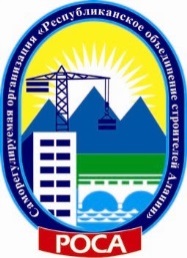 Положение саморегулируемой организации№уровень ответственностинаименование компенсационных фондовколичество специалистов по организации строительства1.1 уровень (до 60 миллионов рублей)КФ ВВ21.1 уровень (до 60 миллионов рублей)КФ ОДО22.2 уровень (до 500 миллионов рублей)КФ ВВ22.2 уровень (до 500 миллионов рублей)КФ ОДО23.3 уровень (до 3 миллиардов рублей)КФ ВВ23.3 уровень (до 3 миллиардов рублей)КФ ОДО24.4 уровень (до 10 миллиардов рублей)КФ ВВ34.4 уровень (до 10 миллиардов рублей)КФ ОДО35.5 уровень (свыше 10 миллиардов рублей)КФ ВВ35.5 уровень (свыше 10 миллиардов рублей)КФ ОДО3№ уровень ответственностинаименование компенсационных фондоввсего работниковколичестворуководителей (включённые в НРС)количество специалистов1.1 уровень (до 60 миллионов рублей)КФ ВВ5231.1 уровень (до 60 миллионов рублей)КФ ОДО5232.2 уровень (до 500 миллионов рублей)КФ ВВ6242.2 уровень (до 500 миллионов рублей)КФ ОДО6243.3 уровень (до 3 миллиардов рублей)КФ ВВ7253.3 уровень (до 3 миллиардов рублей)КФ ОДО7254.4 уровень (до 10 миллиардов рублей)КФ ВВ9364.4 уровень (до 10 миллиардов рублей)КФ ОДО9365.5 уровень (свыше10 миллиардов рублей)КФ ВВ10375.5 уровень (свыше10 миллиардов рублей)КФ ОДО1037Таблица №1Таблица №1Таблица №1Таблица №1Таблица №1№Категория особо опасных, технически сложных и уникальных объектовКоличество икатегория работникаШифробласти аттестацииОбласть деятельности1.Гидротехнические сооружения первого и второго классов1(руководитель или специалист)Дтребований безопасности гидротехнических сооружений2.Сооружения связи, являющиеся особо опасными, технически сложными в соответствии с законодательством РФ1(руководитель или специалист)А.1.основы промышленной безопасности3.Линии электропередачи и иные объекты электросетевого хозяйства напряжением 330 киловольт и более1(руководитель или специалист)Г.1.требования к порядку работы  в  электроустановках  потребителей4.Объекты космической инфраструктурыруководительА.1.основы промышленной безопасности5.Объекты авиационной инфраструктуры1(руководитель или специалист)А.1.основы промышленной безопасности6.Объекты инфраструктуры железнодорожного транспорта общего пользования1(руководитель или специалист)А.1.основы промышленной безопасности7.Метрополитены1(руководитель или специалист)Б.4.2.строительство, реконструкция, капитальный ремонт подземных сооружений8.Морские порты, за исключением объектов инфраструктуры морского порта, предназначенных для стоянок и обслуживания маломерных, спортивных парусных и прогулочных судов;1(руководитель или специалист)А.1.основы промышленной безопасности9.Тепловые электростанции мощностью 150 мегаватт и выше1(руководитель или специалист)Г.1.1.эксплуатация электроустановок9.Тепловые электростанции мощностью 150 мегаватт и выше1(руководитель или специалист)Г.2.  Требования к  порядку  работы  на  тепловых  энергоустановках  и тепловых сетяхГ.2.  Требования к  порядку  работы  на  тепловых  энергоустановках  и тепловых сетях9.Тепловые электростанции мощностью 150 мегаватт и выше1(руководитель или специалист)Г.2.1.эксплуатация тепловых энергоустановок и тепловых сетей9.Тепловые электростанции мощностью 150 мегаватт и выше1(руководитель или специалист)Г.3.  требования  к  эксплуатации  электрических  станций  и   сетейГ.3.  требования  к  эксплуатации  электрических  станций  и   сетей9.Тепловые электростанции мощностью 150 мегаватт и выше1(руководитель или специалист)Г.3.1.эксплуатация тепловых электрических станций9.Тепловые электростанции мощностью 150 мегаватт и выше1(руководитель или специалист)Г.3.2.эксплуатация электрических сетей9.Тепловые электростанции мощностью 150 мегаватт и выше1(руководитель или специалист)Г.3.3эксплуатация гидроэлектростанций10.Подвесные канатные дороги1(руководитель или специалист)Б.9.35.монтаж, наладка, ремонт, реконструкция или модернизация пассажирских канатных дорог и фуникулеров в процессе эксплуатации опасных производственных объектов10.Подвесные канатные дороги1(руководитель или специалист)Б.9.36.деятельность в области промышленной безопасности на опасных производственных объектах, на которых используются грузовые подвесные канатные дороги11Опасные производственные объекты, подлежащие регистрации в государственном реестре в соответствии с законодательством РФ о промышленной безопасности опасных производственных объектовОпасные производственные объекты, подлежащие регистрации в государственном реестре в соответствии с законодательством РФ о промышленной безопасности опасных производственных объектовОпасные производственные объекты, подлежащие регистрации в государственном реестре в соответствии с законодательством РФ о промышленной безопасности опасных производственных объектовОпасные производственные объекты, подлежащие регистрации в государственном реестре в соответствии с законодательством РФ о промышленной безопасности опасных производственных объектов11.1.опасные производственные объекты I и II классов опасности, на которых получаются, используются, перерабатываются, образуются, хранятся, транспортируются, уничтожаются опасные вещества1(руководитель или специалист)Б.1. Требования    промышленной    безопасности    в    химической, нефтехимической     и      нефтеперерабатывающей      промышленностиБ.1. Требования    промышленной    безопасности    в    химической, нефтехимической     и      нефтеперерабатывающей      промышленности11.1.опасные производственные объекты I и II классов опасности, на которых получаются, используются, перерабатываются, образуются, хранятся, транспортируются, уничтожаются опасные вещества1(руководитель или специалист)Б.1.14.строительство, реконструкция, техническое перевооружение, капитальный ремонт, консервация и ликвидация химически опасных производственных объектов11.1.опасные производственные объекты I и II классов опасности, на которых получаются, используются, перерабатываются, образуются, хранятся, транспортируются, уничтожаются опасные вещества1(руководитель или специалист)Б.1.15.строительство, реконструкция, капитальный ремонт объектов химической и нефтехимической промышленности11.1.опасные производственные объекты I и II классов опасности, на которых получаются, используются, перерабатываются, образуются, хранятся, транспортируются, уничтожаются опасные вещества1(руководитель или специалист)Б.1.16.строительство, реконструкция, капитальный ремонт объектов нефтеперерабатывающей промышленности11.1.опасные производственные объекты I и II классов опасности, на которых получаются, используются, перерабатываются, образуются, хранятся, транспортируются, уничтожаются опасные вещества1(руководитель или специалист)Б.1.19.организация безопасного проведения газоопасных работ11.1.опасные производственные объекты I и II классов опасности, на которых получаются, используются, перерабатываются, образуются, хранятся, транспортируются, уничтожаются опасные вещества1(руководитель или специалист)Б.2. Требования  промышленной  безопасности  в  нефтяной  и  газовой промышленностиБ.2. Требования  промышленной  безопасности  в  нефтяной  и  газовой промышленности11.1.опасные производственные объекты I и II классов опасности, на которых получаются, используются, перерабатываются, образуются, хранятся, транспортируются, уничтожаются опасные вещества1(руководитель или специалист)Б.2.4.ремонтные, монтажные и пусконаладочные работы на опасных производственных объектах нефтегазодобычи11.1.опасные производственные объекты I и II классов опасности, на которых получаются, используются, перерабатываются, образуются, хранятся, транспортируются, уничтожаются опасные вещества1(руководитель или специалист)Б.2.6.бурение нефтяных и газовых скважин11.1.опасные производственные объекты I и II классов опасности, на которых получаются, используются, перерабатываются, образуются, хранятся, транспортируются, уничтожаются опасные вещества1(руководитель или специалист)Б.2.13.проектирование, строительство, реконструкция и капитальный ремонт объектов нефтяной и газовой промышленности11.2.опасные производственные объекты, на которых получаются, транспортируются, используются расплавы черных и цветных металлов, сплавы на основе этих расплавов с применением оборудования, рассчитанного на максимальное количество расплава 500 килограммов и более1(руководитель или специалист)Б.3. Требования   промышленной   безопасности   в   металлургической промышленностиБ.3. Требования   промышленной   безопасности   в   металлургической промышленности11.2.опасные производственные объекты, на которых получаются, транспортируются, используются расплавы черных и цветных металлов, сплавы на основе этих расплавов с применением оборудования, рассчитанного на максимальное количество расплава 500 килограммов и более1(руководитель или специалист)Б.3.9.проектирование, строительство, реконструкция, капитальный ремонт объектов металлургической промышленности11.3.опасные производственные объекты, на которых ведутся горные работы (за исключением добычи общераспространенных полезных ископаемых и разработки россыпных месторождений полезных ископаемых, осуществляемых открытым способом без применения взрывных работ), работы по обогащению полезных ископаемых1(руководитель или специалист)Б.12.Требования промышленной безопасности,  относящиеся  к  взрывным работамБ.12.Требования промышленной безопасности,  относящиеся  к  взрывным работам11.3.опасные производственные объекты, на которых ведутся горные работы (за исключением добычи общераспространенных полезных ископаемых и разработки россыпных месторождений полезных ископаемых, осуществляемых открытым способом без применения взрывных работ), работы по обогащению полезных ископаемых1(руководитель или специалист)Б. 12.1.взрывные работы в подъемных выработках и на поверхности рудников (объектах горнорудной и нерудной промышленности), угольных и сланцевых шахт, опасных (не опасных) по газу или пыли, и специальные взрывные работы11.3.опасные производственные объекты, на которых ведутся горные работы (за исключением добычи общераспространенных полезных ископаемых и разработки россыпных месторождений полезных ископаемых, осуществляемых открытым способом без применения взрывных работ), работы по обогащению полезных ископаемых1(руководитель или специалист)Б.12.2.взрывные работы на открытых горных разработках и специальные взрывные работы12.К уникальным объектам1(руководитель или специалист)А.1.основы промышленной безопасности№уровень ответственностичлена Ассоциациинаименования компенсационных фондовстоимость членского взноса в месяц1.1 уровень(60-т миллионов рублей)КФ ВВ5 000,001.1 уровень(60-т миллионов рублей)КФ ОДО5 000,002.2 уровень(500-т миллионов рублей)КФ ВВ5 000,002.2 уровень(500-т миллионов рублей)КФ ОДО5 000,003.3 уровень(3-ри миллиарда рублей)КФ ВВ7 000,003.3 уровень(3-ри миллиарда рублей)КФ ОДО7 000,004.4 уровень(10-ть миллиардов рублей)КФ ВВ7 000,004.4 уровень(10-ть миллиардов рублей)КФ ОДО7 000,005.5 уровень10-ть миллиардов рублей и более)КФ ВВ10 000,005.5 уровень10-ть миллиардов рублей и более)КФ ОДО10 000,00№Шифр области аттестации/тестовых заданийОбласть деятельности/Наименование тестовых заданий(категория работников по отраслям)1Аобщих требований промышленной безопасности, установленных федеральными законами и иными нормативными правовыми актами Российской Федерации1.1.А.1.основы промышленной безопасности2Бтребований промышленной безопасности по специальным вопросам, отнесенным к компетенции аттестуемого, установленным в нормативных правовых актах и нормативно-технических документах:2.1.Б.1.требования    промышленной    безопасности    в    химической, нефтехимической     и      нефтеперерабатывающей      промышленности2.1.1.Б.1.14.строительство, реконструкция, техническое перевооружение, капитальный ремонт, консервация и ликвидация химически опасных производственных объектов2.1.2.Б.1.15.строительство, реконструкция, капитальный ремонт объектов химической и нефтехимической промышленности2.1.3.Б.1.16.строительство, реконструкция, капитальный ремонт объектов нефтеперерабатывающей промышленности2.1.4.Б.1.19.организация безопасного проведения газоопасных работ2.2.Б.2.требования  промышленной  безопасности  в  нефтяной  и  газовой промышленности2.2.1.Б.2.4.ремонтные, монтажные и пусконаладочные работы на опасных производственных объектах нефтегазодобычи2.2.2.Б.2.6.бурение нефтяных и газовых скважин2.2.3.Б.2.13.проектирование, строительство, реконструкция и капитальный ремонт объектов нефтяной и газовой промышленности2.3.Б.3требования   промышленной   безопасности   в   металлургической промышленности23.1.Б.3.9.проектирование, строительство, реконструкция, капитальный ремонт объектов металлургической промышленности2.4.Б.4.требования    промышленной    безопасности    в    горнорудной промышленности2.4.1.Б.4.2.строительство, реконструкция, капитальный ремонт подземных сооружений2.4.2.Б.4.6.строительство, реконструкция, капитальный ремонт объектов горной промышленности2.5.Б.7.требования    промышленной    безопасности    на     объектах газораспределения  и  газопотребления2.5.1.Б.7.8.технический надзор, строительство, реконструкция, капитальный ремонт объектов газораспределения и газопотребления2.5.2.Б.8.требования   промышленной   безопасности    к    оборудованию, работающему под  давлением2.5.3.Б.8.26.деятельность, связанная с проектированием, строительством, реконструкцией, капитальным ремонтом и техническим перевооружением опасных производственных объектов, монтажом (демонтажем), наладкой, обслуживанием и ремонтом (реконструкцией) оборудования, работающего под избыточным давлением, применяемого на опасных производственных объектах2.6.Б.9.требования промышленной безопасности  к  подъемным  сооружениям2.6.1.Б.9.33.монтаж, наладка, ремонт, реконструкция или модернизация подъемных сооружений в процессе эксплуатации опасных производственных объектов2.6.2.Б.9.35.монтаж, наладка, ремонт, реконструкция или модернизация пассажирских канатных дорог и фуникулеров в процессе эксплуатации опасных производственных объектов2.6.3Б.9.36.деятельность в области промышленной безопасности на опасных производственных объектах, на которых используются грузовые подвесные канатные дороги2.7.Б.11.требования промышленной безопасности на взрывоопасных  объектах хранения  и  переработки   растительного   сырья2.7.1.Б.11.1строительство, эксплуатация, консервация и ликвидация объектов хранения и переработки растительного сырья2.7.2.Б.11.3изготовление, монтаж, наладка, ремонт, техническое освидетельствование, реконструкция и эксплуатация технических устройств (машин и оборудования), применяемых на объектах хранения и переработки растительного сырья2.8.Б.12.требования промышленной безопасности,  относящиеся  к  взрывным работам2.8.1.Б. 12.1.взрывные работы в подъемных выработках и на поверхности рудников (объектах горнорудной и нерудной промышленности), угольных и сланцевых шахт, опасных (не опасных) по газу или пыли, и специальные взрывные работы2.8.2.Б.12.2.взрывные работы на открытых горных разработках и специальные взрывные работы3Гтребований энергетической безопасности, установленных федеральными законами и иными нормативными правовыми актами Российской Федерации и нормативно-техническими документами:3.1.Г.1.требования к порядку работы  в  электроустановках  потребителей3.1.1.Г.1.1.эксплуатация электроустановок3.2.Г.2.требования к  порядку  работы  на  тепловых  энергоустановках  и тепловых сетях3.2.1.Г.2.1.эксплуатация тепловых энергоустановок и тепловых сетей3.3.Г.3.требования  к  эксплуатации  электрических  станций  и   сетей3.3.1.Г.3.1.эксплуатация тепловых электрических станций3.3.2.Г.3.2.эксплуатация электрических сетей3.3.3.Г.3.3эксплуатация гидроэлектростанций4Дтребований безопасности гидротехнических сооружений, установленных федеральными законами и иными нормативными правовыми актами Российской Федерации и нормативно-техническими документами4.1.Д.1.гидротехнические сооружения объектов промышленности4.2.Д.2.гидротехнические сооружения объектов энергетики4.3.Д.3.гидротехнические сооружения объектов водохозяйственного комплексаТаблица №1Таблица №1Таблица №1Рекомендуемая форма обращения поднадзорной организацийРекомендуемая форма обращения поднадзорной организацийРекомендуемая форма обращения поднадзорной организацийНаправляется на аттестациюНаправляется на аттестацию1Фамилия, имя, отчество2Дата рождения3Данные документа, удостоверяющего личность4Занимаемая должность5Название организации6Штатная численность организации7Адрес организации8ИНН организации9Телефон, факс, e-mail10Причина аттестации (первичная, периодическая, внеочередная)11Образование аттестуемого (когда и какие учебные заведения окончил, специальность и квалификация по диплому, номер диплома)12Сведения о предыдущей(их) аттестации(ях)13Области аттестации Таблица №2Форма протокола
аттестационной комиссииАттестационная комиссия_________________________________________________________________(наименование аттестационной комиссии)ПРОТОКОЛ N _____"___" ________________ 20 г.                                                                                                            г. _____________________Председатель _______________________________________________________________________(должность, фамилия, инициалы)Члены комиссии:_________________________________________________________________________________(должность, фамилия, инициалы)____________________________________________________________(должность, фамилия, инициалы)____________________________________________________________(должность, фамилия, инициалы)Проведена проверка знаний руководителей и специалистов________________________________(наименование организации)в объеме, соответствующем должностным обязанностям. 	Председатель:       _____________________(___________________) 	Члены комиссии:    _____________________(___________________)                                               _____________________(___________________)                                                 _____________________(___________________)             М.П._____________________________* - устанавливаются Федеральной службой по экологическому, технологическому и атомному надзору.".№ п/пКод профессии по 
ОК 016-94Наименование профессий123ЕТКС Выпуск 01. Профессии рабочих, общие для всех отраслей экономикиЕТКС Выпуск 01. Профессии рабочих, общие для всех отраслей экономикиЕТКС Выпуск 01. Профессии рабочих, общие для всех отраслей экономики111078Аппаратчик химводоочистки211453Водитель погрузчика311646Генераторщик ацетиленовой установки411830Дефектоскопист по магнитному и ультразвуковому контролю511833Дефектоскопист рентгено-, гаммаграфирования613301Лаборант по ультразвуковой технике713302Лаборант по физико-механическим испытаниям813304Лаборант по электроизоляционным материалам913361Лебедчик1013413Лифтер1113527Машинист автомобилеразгрузчика1213775Машинист компрессорных установок1313786Машинист (кочегар) котельной1413790Машинист крана (крановщик)1513910Машинист насосных установок1613977Машинист перегружателей1714021Машинист подъемной машины1814341Машинист холодильных установок1915594Оператор заправочных станций2015643Оператор котельной2116067Оператор теплового пункта2216271Осмотрщик гидротехнических сооружений2317244Приемосдатчик груза и багажа2417248Приемщик баллонов2518897Стропальщик2619081Такелажник2719778Электромеханик по лифтам2819821Электромонтер диспетчерского оборудования и телеавтоматики2919861Электромонтер по ремонту и обслуживанию электрооборудованияЕТКС. Выпуск 02ЕТКС. Выпуск 02ЕТКС. Выпуск 02Сварочные работыСварочные работыСварочные работы111618Газорезчик211620Газосварщик313057Контролер сварочных работ414985Наладчик сварочного и газоплазморезательного оборудования518336Оператор лазерных установок618338Сварщик на машинах контактной (прессовой) сварки718342Сварщик на электронно-лучевых сварочных установках818350Сварщик термитной сварки919756Электрогазосварщик1019905Электросварщик на автоматических и полуавтоматических машинах1119906Электросварщик ручной сваркиКотельные, холодноштамповочные, волочильные и давильные работыКотельные, холодноштамповочные, волочильные и давильные работыКотельные, холодноштамповочные, волочильные и давильные работы111317Вальцовщик212978Контролер котельных, холодноштамповочных и давильных работ313144КотельщикСлесарные и слесарно-сборочные работыСлесарные и слесарно-сборочные работыСлесарные и слесарно-сборочные работы114420Медник216456Паяльщик316460Паяльщик по винипласту418494Слесарь по контрольно-измерительным приборам и автоматике518511Слесарь по ремонту автомобилей618522Слесарь по ремонту дорожно-строительных машин и тракторов718526Слесарь по ремонту и обслуживанию систем вентиляции и кондиционированияЕТКС. Выпуск 03. Строительные, монтажные и ремонтно-строительные работыЕТКС. Выпуск 03. Строительные, монтажные и ремонтно-строительные работыЕТКС. Выпуск 03. Строительные, монтажные и ремонтно-строительные работы113507Машинист автовышки и автогидроподъемника213509Машинист автогрейдера313515Машинист автокомпрессора413558Машинист баровой установки513562Машинист бетононасосной установки613565Машинист бетоноукладчика713583Машинист бульдозера813736Машинист землесосного плавучего несамоходного снаряда913771Машинист компрессора передвижного с двигателем внутреннего сгорания1013773Машинист компрессора передвижного с электродвигателем1113788Машинист крана автомобильного1213884Машинист механического оборудования землесосных плавучих несамоходных снарядов и грунтонасосных установок1314014Машинист подъемника грузопассажирского строительного1414017Машинист подъемника мачтового, стоечного и шахтного1514183Машинист скрепера1614277Машинист трубоукладчика1714407Машинист электролебедки1814411Машинист электросварочного передвижного агрегата с двигателем внутреннего сгорания1914413Машинист электростанции передвижной2014558Монтажник дробильно-размольного оборудования и оборудования для сортировки и обогащения2114560Монтажник компрессоров, насосов и вентиляторов2214571Монтажник наружных трубопроводов2314581Монтажник оборудования зернохранилищ и предприятий по промышленной переработке зерна2414585Монтажник оборудования котельных установок2514607Монтажник подъемно-транспортного оборудования непрерывного действия2614608Монтажник подъемно-транспортного оборудования прерывного действия2714614Монтажник приборов и аппаратуры автоматического контроля, регулирования и управления2814629Монтажник связи-спайщик2914635Монтажник систем вентиляции, кондиционирования воздуха, пневмотранспорта и аспирации3014642Монтажник технологического оборудования и связанных с ним конструкций3114656Монтажник электрических подъемников (лифтов)3214977Наладчик приборов, аппаратуры и систем автоматического контроля, регулирования и управления (наладчик КИП и автоматики)3319798Электромонтажник-наладчик3419800Электромонтажник по аккумуляторным батареям3519802Электромонтажник по вторичным цепям3619804Электромонтажник по кабельным сетям3719808Электромонтажник по распределительным устройствам3819812Электромонтажник по силовым сетям и электрооборудованию3919814Электромонтажник по электрическим машинам4019933Электрослесарь строительныйЕТКС Выпуск 04. Горные работыЕТКС Выпуск 04. Горные работыЕТКС Выпуск 04. Горные работыОбщие профессии горных и горно-капитальных работОбщие профессии горных и горно-капитальных работОбщие профессии горных и горно-капитальных работ111295Бурильщик шпуров211307Вагонетчик воздушноканатной дороги311429Взрывник411663Гидромониторщик511708Горнорабочий611711Горнорабочий на маркшейдерских работах711715Горнорабочий очистного забоя811717Горнорабочий подземный911726Горнорабочий у экскаваторов, отвальных мостов и отвалообразователей1011887Дорожно-путевой рабочий1113193Крепильщик1213221Кузнец-бурозаправщик1313357Ламповщик1413432Люковой1513584Машинист бульдозера1613590Машинист буровой установки1713623Машинист вибропогрузочной установки1813633Машинист воздушно-канатной дороги1913673Машинист горных выемочных машин2013777Машинист конвейера2114008Машинист подземных самоходных машин2214084Машинист проходческого комплекса2314089Машинист путепередвигателя2414110Машинист размораживающей установки2514184Машинист скрепера2614187Машинист скреперной лебедки2714196Машинист смесительной установки гидрозакладки2814299Машинист установки по обработке транспортных средств2914305Машинист установки по разрушению негабаритов горной массы3014388Машинист экскаватора3114399Машинист электровоза3214715Моторист вентиляционной установки3315254Оборщик горных выработок3416249Опрокидчик3517491Проходчик3617493Проходчик горных склонов3717549Рабочий противолавинной защиты3817608Раздатчик взрывчатых материалов3918850Стволовой (подземный)4019931Электрослесарь (слесарь) дежурный и по ремонту оборудованияСтроительство метрополитенов, тоннелей и подземных сооружений специального назначенияСтроительство метрополитенов, тоннелей и подземных сооружений специального назначенияСтроительство метрополитенов, тоннелей и подземных сооружений специального назначения114023Машинист подъемно-передвижных подмостей214339Машинист холодильной установки по замораживании грунтов314556Монтажник горного оборудования417495Проходчик на поверхностных работах519912Электрослесарь-монтажник подземного горнопроходческого оборудования619914Электрослесарь на проходкеДобыча и обогащение строительных материаловДобыча и обогащение строительных материаловДобыча и обогащение строительных материалов111522Выборщик-укладчик камня211961Забойщик312057Заготовщик слюды412833Кольщик плит и блоков513072Контролер суспензии613671Машинист глинорезной машины713749Машинист камнерезной машины814191Машинист слюдовыборочной установки914829Навалоотбойщик1015240Обогатитель графита1117215Приготовитель реактивной воды1217278Приемщик руды и асбеста1317846Регулировщик асбестообогатительного оборудования14ЕТКС. Выпуск 06. Добыча нефти и газа14ЕТКС. Выпуск 06. Добыча нефти и газа14ЕТКС. Выпуск 06. Добыча нефти и газаБурение скважинБурение скважинБурение скважин111297Бурильщик эксплуатационного и разведочного бурения скважин на нефть и газ211587Вышкомонтажник311588Вышкомонтажник-сварщик411590Вышкомонтажник-электромонтер513592Машинист буровых установок на нефть и газ614754Моторист цементировочного агрегата714755Моторист цементо-пескосмесительного агрегата815862Оператор по опробованию (испытанию) скважин915910Оператор по цементажу скважин1016247Опрессовщик труб1116839Помощник бурильщика эксплуатационного и разведочного бурения скважин на нефть и газ (второй)1216840Помощник бурильщика эксплуатационного и разведочного бурения скважин на нефть и газ (первый)1316842Помощник бурильщика эксплуатационного и разведочного бурения скважин при электробурении1417162Приготовитель бурового раствора1518497Слесарь по обслуживанию буровых1619312Установщик бурильных замков1719838Электромонтер по обслуживанию буровыхДобыча нефти и газаДобыча нефти и газаДобыча нефти и газа111292Бурильщик капитального ремонта скважин211294Бурильщик плавучего бурильного агрегата в море311838Дизелист плавучего бурильного агрегата в море412191Замерщик дебитов скважин512191Замерщик дебитов скважин (замер нефти и воды)612191Замерщик дебитов скважин (замер добываемого газа)713548Машинист агрегатов по обслуживанию нефтегазопромыслового оборудования813969Машинист паровой передвижной депарафинизационной установки913973Машинист парогенераторной установки по закачке пара в нефтяные пласты1015764Оператор обезвоживающей и обессоливающей установки1115764Оператор обезвоживающей и обессоливающей установки (при работе на обезвоживающих и обес-соливающих установках)1215764Оператор обезвоживающей и обессоливающей установки (при работе на электрообессоливающих и стабилизационных установках)1315824Оператор по добыче нефти и газа1415832Оператор по исследованию скважин1515866Оператор по подготовке скважин к капитальному и подземному ремонтам1615868Оператор по поддержанию пластового давления1715870Оператор по подземному ремонту скважин1815876Оператор по сбору газа1915908Оператор по химической обработке скважин2015950Оператор пульта управления в добыче нефти и газа2116835Помощник бурильщика капитального ремонта скважин2216837Помощник бурильщика плавучего бурильного агрегата в море2318496Слесарь по монтажу и ремонту оснований морских буровых и эстакадЕТКС. Выпуск 09. Эксплуатация оборудования электростанций и сетей и др.Эксплуатация оборудования электростанций и сетей, обслуживание потребителей энергииЭксплуатация оборудования электростанций и сетей, обслуживание потребителей энергииЭксплуатация оборудования электростанций и сетей, обслуживание потребителей энергии1Ремонт оборудования электростанций и сетей219870Электромонтер по эскизированию трасс линий электропередачи318531Слесарь по ремонту оборудования котельных и пылеприготовительных цехов418535Слесарь по ремонту оборудования тепловых сетей518537Слесарь по ремонту оборудования топливоподачи618538Слесарь по ремонту парогазотурбинного оборудования719854Электромонтер по ремонту аппаратуры релейной защиты и автоматики819855Электромонтер по ремонту воздушных линий электропередачи919857Электромонтер по ремонту вторичной коммутации и связи1019859Электромонтер по ремонту и монтажу кабельных линий1119863Электромонтер по ремонту обмоток и изоляции электрооборудования1219917Электрослесарь по обслуживанию автоматики и средств измерений электростанций1319923Электрослесарь по ремонту оборудования распределительных устройств1419927Электрослесарь по ремонту электрических машин1519929Электрослесарь по ремонту электрооборудования электростанцийЕТКС. Выпуск 27. Производство синтетических смол и др.ЕТКС. Выпуск 27. Производство синтетических смол и др.ЕТКС. Выпуск 27. Производство синтетических смол и др.Производство полимерных строительных материалов и изделийПроизводство полимерных строительных материалов и изделийПроизводство полимерных строительных материалов и изделий110140Аппаратчик вспенивания полистирола215846Оператор получения поливинилхлоридных композиций315872Оператор по производству линолеумаЕТКС. Выпуск 31(33). Производство резиновых изделийЕТКС. Выпуск 31(33). Производство резиновых изделийЕТКС. Выпуск 31(33). Производство резиновых изделийОбщие профессии производства и переработки резиновых смесейОбщие профессии производства и переработки резиновых смесейОбщие профессии производства и переработки резиновых смесей110693Аппаратчик приготовления латексной смеси210716Аппаратчик приготовления резиновых клеев и покрытийПроизводство, восстановление и ремонт шинПроизводство, восстановление и ремонт шинПроизводство, восстановление и ремонт шин115828Оператор по изготовлению резиновых смесейЕТКС. Выпуск 37(39). Лесозаготовительные работыЕТКС. Выпуск 37(39). Лесозаготовительные работыЕТКС. Выпуск 37(39). Лесозаготовительные работыЛесозаготовительные работыЛесозаготовительные работыЛесозаготовительные работы113796Машинист-крановщикЕТКС. Выпуск 40 (42,43). Производство строительных материаловЕТКС. Выпуск 40 (42,43). Производство строительных материаловЕТКС. Выпуск 40 (42,43). Производство строительных материаловПроизводство теплоизоляционных материалов110014Автоклавщик215161Обжигальщик в производстве теплоизоляционных материалов319612ШихтоварПроизводство асфальтовой мастики и плиткиПроизводство асфальтовой мастики и плиткиПроизводство асфальтовой мастики и плитки111368Варщик асфальтовой массыПроизводство мягкой кровли и гидроизоляционных материаловПроизводство мягкой кровли и гидроизоляционных материаловПроизводство мягкой кровли и гидроизоляционных материалов111370Варщик битума216093Оператор трубчатой печи313353Лаковар414225Машинист сушильных агрегатов519108Термист по обработке слюдыКатегория 73Категория 73Категория 73133256Лаборант входного контроля233290Лаборант неразрушающих методов контроля333344Лаборант-рентгеногаммаграфист433364Лаборант физико-химических исследований533387Лаборант-электрохимикПриложение №3к Положению об условиях членства в А СРО РОСАПриложение №3к Положению об условиях членства в А СРО РОСАУгловой штамп организации (фирменный бланк) ___________ № ___________________     (дата)                                      (исходящий номер)В Ассоциацию«Саморегулируемая организация «Республиканское объединение строителей Алании»Заявитель:место нахождения юридического лица:адрес юридического лица:телефон:факс:адрес электронной почты:адрес в сети «Интернете»:ОГРНИНН№категории ОКСотметкаотметкаотметкаотметкаотметкаотметка№категории ОКСзаявляюуровень ответственности по КФ ВВуровень ответственности по КФ ВВуровень ответственности по КФ ВВуровень ответственности по КФ ВВуровень ответственности по КФ ВВ№категории ОКСзаявляю123451Объекты капитального строительства (простые), за исключением особо опасных, технический сложных и уникальных объектов капитального строительства2Гидротехнические сооружения первого и второго классов3Сооружения связи, являющиеся особо опасными, технически сложными в соответствии с законодательством РФ4Линии электропередачи и иные объекты электросетевого хозяйства напряжением 330 киловольт и более5Объекты космической инфраструктуры6Объекты авиационной инфраструктуры7Объекты инфраструктуры железнодорожного транспорта общего пользования8Метрополитены9Морские порты, за исключением объектов инфраструктуры морского порта, предназначенных для стоянок и обслуживания маломерных, спортивных парусных и прогулочных судов;10Тепловые электростанции мощностью 150 мегаватт и выше11Подвесные канатные дороги12Опасные производственные объекты, подлежащие регистрации в государственном реестре в соответствии с законодательством РФ о промышленной безопасности опасных производственных объектов13опасные производственные объекты I и II классов опасности, на которых получаются, используются, перерабатываются, образуются, хранятся, транспортируются, уничтожаются опасные вещества14опасные производственные объекты, на которых получаются, транспортируются, используются расплавы черных и цветных металлов, сплавы на основе этих расплавов с применением оборудования, рассчитанного на максимальное количество расплава 500 килограммов и более15опасные производственные объекты, на которых ведутся горные работы (за исключением добычи общераспространенных полезных ископаемых и разработки россыпных месторождений полезных ископаемых, осуществляемых открытым способом без применения взрывных работ), работы по обогащению полезных ископаемых16К уникальным объектам№категории ОКСотметкаотметкаотметкаотметкаотметкаотметка№категории ОКСзаявляюуровень ответственности по КФ ОДОуровень ответственности по КФ ОДОуровень ответственности по КФ ОДОуровень ответственности по КФ ОДОуровень ответственности по КФ ОДО№категории ОКСзаявляю123451Объекты капитального строительства (простые), за исключением особо опасных, технический сложных и уникальных объектов капитального строительства2Гидротехнические сооружения первого и второго классов3Сооружения связи, являющиеся особо опасными, технически сложными в соответствии с законодательством РФ4Линии электропередачи и иные объекты электросетевого хозяйства напряжением 330 киловольт и более5Объекты космической инфраструктуры6Объекты авиационной инфраструктуры7Объекты инфраструктуры железнодорожного транспорта общего пользования8Метрополитены9Морские порты, за исключением объектов инфраструктуры морского порта, предназначенных для стоянок и обслуживания маломерных, спортивных парусных и прогулочных судов;10Тепловые электростанции мощностью 150 мегаватт и выше11Подвесные канатные дороги12Опасные производственные объекты, подлежащие регистрации в государственном реестре в соответствии с законодательством РФ о промышленной безопасности опасных производственных объектов13опасные производственные объекты I и II классов опасности, на которых получаются, используются, перерабатываются, образуются, хранятся, транспортируются, уничтожаются опасные вещества14опасные производственные объекты, на которых получаются, транспортируются, используются расплавы черных и цветных металлов, сплавы на основе этих расплавов с применением оборудования, рассчитанного на максимальное количество расплава 500 килограммов и более15опасные производственные объекты, на которых ведутся горные работы (за исключением добычи общераспространенных полезных ископаемых и разработки россыпных месторождений полезных ископаемых, осуществляемых открытым способом без применения взрывных работ), работы по обогащению полезных ископаемых16Уникальным объекты капитального строительства Приложение №3.1.к Положению об условиях членства в А СРО РОСА Приложение №3.1.к Положению об условиях членства в А СРО РОСАУгловой штамп ИПБОЮЛ(фирменный бланк) ___________ № ___________________     (дата)                                      (исходящий номер)В Ассоциацию«Саморегулируемая организация «Республиканское объединение строителей Алании»Заявитель:адрес регистрации:адрес фактического место нахождения ИПтелефон:факс:адрес электронной почты:адрес в сети «Интернете»:ОГРНИПИНН№категории ОКСотметкаотметкаотметкаотметкаотметкаотметка№категории ОКСзаявляюуровень ответственности по КФ ВВуровень ответственности по КФ ВВуровень ответственности по КФ ВВуровень ответственности по КФ ВВуровень ответственности по КФ ВВ№категории ОКСзаявляю123451Объекты капитального строительства (простые), за исключением особо опасных, технический сложных и уникальных объектов капитального строительства2Гидротехнические сооружения первого и второго классов3Сооружения связи, являющиеся особо опасными, технически сложными в соответствии с законодательством РФ4Линии электропередачи и иные объекты электросетевого хозяйства напряжением 330 киловольт и более5Объекты космической инфраструктуры6Объекты авиационной инфраструктуры7Объекты инфраструктуры железнодорожного транспорта общего пользования8Метрополитены9Морские порты, за исключением объектов инфраструктуры морского порта, предназначенных для стоянок и обслуживания маломерных, спортивных парусных и прогулочных судов;10Тепловые электростанции мощностью 150 мегаватт и выше11Подвесные канатные дороги12Опасные производственные объекты, подлежащие регистрации в государственном реестре в соответствии с законодательством РФ о промышленной безопасности опасных производственных объектов13опасные производственные объекты I и II классов опасности, на которых получаются, используются, перерабатываются, образуются, хранятся, транспортируются, уничтожаются опасные вещества14опасные производственные объекты, на которых получаются, транспортируются, используются расплавы черных и цветных металлов, сплавы на основе этих расплавов с применением оборудования, рассчитанного на максимальное количество расплава 500 килограммов и более15опасные производственные объекты, на которых ведутся горные работы (за исключением добычи общераспространенных полезных ископаемых и разработки россыпных месторождений полезных ископаемых, осуществляемых открытым способом без применения взрывных работ), работы по обогащению полезных ископаемых16К уникальным объектам№категории ОКСотметкаотметкаотметкаотметкаотметкаотметка№категории ОКСзаявляюуровень ответственности по КФ ОДОуровень ответственности по КФ ОДОуровень ответственности по КФ ОДОуровень ответственности по КФ ОДОуровень ответственности по КФ ОДО№категории ОКСзаявляю123451Объекты капитального строительства (простые), за исключением особо опасных, технический сложных и уникальных объектов капитального строительства2Гидротехнические сооружения первого и второго классов3Сооружения связи, являющиеся особо опасными, технически сложными в соответствии с законодательством РФ4Линии электропередачи и иные объекты электросетевого хозяйства напряжением 330 киловольт и более5Объекты космической инфраструктуры6Объекты авиационной инфраструктуры7Объекты инфраструктуры железнодорожного транспорта общего пользования8Метрополитены9Морские порты, за исключением объектов инфраструктуры морского порта, предназначенных для стоянок и обслуживания маломерных, спортивных парусных и прогулочных судов;10Тепловые электростанции мощностью 150 мегаватт и выше11Подвесные канатные дороги12Опасные производственные объекты, подлежащие регистрации в государственном реестре в соответствии с законодательством РФ о промышленной безопасности опасных производственных объектов13опасные производственные объекты I и II классов опасности, на которых получаются, используются, перерабатываются, образуются, хранятся, транспортируются, уничтожаются опасные вещества14опасные производственные объекты, на которых получаются, транспортируются, используются расплавы черных и цветных металлов, сплавы на основе этих расплавов с применением оборудования, рассчитанного на максимальное количество расплава 500 килограммов и более15опасные производственные объекты, на которых ведутся горные работы (за исключением добычи общераспространенных полезных ископаемых и разработки россыпных месторождений полезных ископаемых, осуществляемых открытым способом без применения взрывных работ), работы по обогащению полезных ископаемых16Уникальным объекты капитального строительстваИндивидуальный предпринимательПриложение №3.1.1.(согласие)к Положению об условиях членства в А СРО РОСАСогласие на обработку персональных данныхиндивидуального предпринимателя (физического лица)СВЕДЕНИЯо квалификации работников (руководителей, специалистов ОС, специалистов) ____________________________№Фамилияимя отчество,должностьобразовательное учреждение,номер, сериядиплома, дата присвоения квалификациипрофессия,специальность,квалификация(направление подготовки)стаж 
работы(лет)стаж 
работы(лет)повышение квалификацииповышение квалификацииаттестацияаттестацияаттестациясведения НРСсведения НРС№Фамилияимя отчество,должностьобразовательное учреждение,номер, сериядиплома, дата присвоения квалификациипрофессия,специальность,квалификация(направление подготовки)стаж 
работы(лет)стаж 
работы(лет)направление подготовки в области строительства срокдействияномераттестата(протокола)номер (шифр)теста срокдействияидентификационные сведениядата включение в НРС№Фамилияимя отчество,должностьобразовательное учреждение,номер, сериядиплома, дата присвоения квалификациипрофессия,специальность,квалификация(направление подготовки)по специальностив области строительстванаправление подготовки в области строительства срокдействияномераттестата(протокола)номер (шифр)теста срокдействияидентификационные сведениядата включение в НРС12345678910111213Работники на руководящей должности (специалисты по организации строительства)Работники на руководящей должности (специалисты по организации строительства)Работники на руководящей должности (специалисты по организации строительства)Работники на руководящей должности (специалисты по организации строительства)Работники на руководящей должности (специалисты по организации строительства)Работники на руководящей должности (специалисты по организации строительства)Работники на руководящей должности (специалисты по организации строительства)Работники на руководящей должности (специалисты по организации строительства)Работники на руководящей должности (специалисты по организации строительства)Работники на руководящей должности (специалисты по организации строительства)Работники на руководящей должности (специалисты по организации строительства)Работники на руководящей должности (специалисты по организации строительства)Работники на руководящей должности (специалисты по организации строительства)1.2.Работники на должности специалистовРаботники на должности специалистовРаботники на должности специалистовРаботники на должности специалистовРаботники на должности специалистовРаботники на должности специалистовРаботники на должности специалистовРаботники на должности специалистовРаботники на должности специалистовРаботники на должности специалистовРаботники на должности специалистовРаботники на должности специалистовРаботники на должности специалистов1.2.3.Генеральный директор (директор)53м.п.«»20годПриложение №5к Положению об условиях членства в А СРО РОСАПриложение №5к Положению об условиях членства в А СРО РОСАПриложение №5к Положению об условиях членства в А СРО РОСАПриложение №5к Положению об условиях членства в А СРО РОСАПриложение №5к Положению об условиях членства в А СРО РОСАСВЕДЕНИЯо системе контроля  за качеством выполняемых работСВЕДЕНИЯо системе контроля  за качеством выполняемых работСВЕДЕНИЯо системе контроля  за качеством выполняемых работСВЕДЕНИЯо системе контроля  за качеством выполняемых работСВЕДЕНИЯо системе контроля  за качеством выполняемых работ№вид контролядолжностные лица, ответственные за контроль качества работдолжностные лица, ответственные за контроль качества работобоснование осуществления контроля (№ и дата Приказа, инструкции и приложения о видах контроля)№вид контролядолжностьФ.И.О.123451)Входной контроль предоставляемой проектной документации2)Приемка вынесенной в натуру геодезической разбивочной основы3)Входной контроль качества строительных материалов, изделий, конструкций4)Контроль проверки соблюдения установленных норм и правил складирования и хранения применяемой продукции5)Контроль последовательности и состава технологических операций по строительству объектов капитального строительства 546)Совместно с заказчиком Освидетельствование работ, скрываемых последующими работами  и промежуточная приемка возведенных строительных конструкций, влияющих на безопасность объекта капитального строительства, участков сетей инженерно-технического обеспечения 7)Приемка законченных видов (этапов) работ8)Лабораторный контроль качества (при наличии)9)Инспекционный контроль качества работ (внутренний)10)Наличие сертификата соответствия СМК (при наличии)Генеральный директор (директор)м.п.«»   20 годПриложение №6к Положению об условиях членства в А СРО РОСАПриложение №6к Положению об условиях членства в А СРО РОСАПриложение №6к Положению об условиях членства в А СРО РОСАПриложение №6к Положению об условиях членства в А СРО РОСАПриложение №6к Положению об условиях членства в А СРО РОСАСВЕДЕНИЯо материально-техническом обеспеченииСВЕДЕНИЯо материально-техническом обеспеченииСВЕДЕНИЯо материально-техническом обеспеченииСВЕДЕНИЯо материально-техническом обеспеченииСВЕДЕНИЯо материально-техническом обеспечении№описание МТО(машины, механизмы, инвентарь и т.д.)количество(шт., кв.м и т.д.)правовая форма использования МТО(в собственности, в аренде, в лизинге)примечаниеГенеральный директор (директор)55м.п.«»   20 год5655Приложение №7к Положению об условиях членства в А СРО РОСАПриложение №7к Положению об условиях членства в А СРО РОСАПриложение №7к Положению об условиях членства в А СРО РОСАПриложение №7к Положению об условиях членства в А СРО РОСАОПИСЬпредставляемыхпредставляемыхдокументов(сокращенное наименование ю.л. (и.п.))(сокращенное наименование ю.л. (и.п.))(сокращенное наименование ю.л. (и.п.))(сокращенное наименование ю.л. (и.п.))№наименование документанаименование документаколичество листовДокументы передал55Приложение №8к Положению об условиях членства в А СРО РОСАПриложение №8к Положению об условиях членства в А СРО РОСАУгловой штамп организации (фирменный бланк) ___________ № ___________________     (дата)                                      (исходящий номер)В Ассоциацию«Саморегулируемая организация «Республиканское объединение строителей Алании»НастоящимОГРНИННПриложение №8.1. к Положению об условиях членства в А СРО РОСАПриложение №8.1. к Положению об условиях членства в А СРО РОСАУгловой ИПБОЮЛ(фирменный бланк) ___________ № ___________________     (дата)                                      (исходящий номер)В Ассоциацию«Саморегулируемая организация «Республиканское объединение строителей Алании»Настоящим:ОГРНИПИННИндивидуальный предпринимательПриложение №9к Положению об условиях членства в А СРО РОСАПриложение №9к Положению об условиях членства в А СРО РОСАУгловой штамп организации (фирменный бланк) ___________ № ___________________     (дата)                                      (исходящий номер)В Ассоциацию«Саморегулируемая организация «Республиканское объединение строителей Алании»Заявитель:место нахождения юридического лица:адрес юридического лица:телефон:факс:адрес электронной почты:адрес в сети «Интернете»:ОГРНИНН№категории ОКСотметкаотметкаотметкаотметкаотметкаотметка№категории ОКСзаявляюуровень ответственности по КФ ВВуровень ответственности по КФ ВВуровень ответственности по КФ ВВуровень ответственности по КФ ВВуровень ответственности по КФ ВВ№категории ОКСзаявляю123451Объекты капитального строительства (простые), за исключением особо опасных, технический сложных и уникальных объектов капитального строительства2Гидротехнические сооружения первого и второго классов3Сооружения связи, являющиеся особо опасными, технически сложными в соответствии с законодательством РФ4Линии электропередачи и иные объекты электросетевого хозяйства напряжением 330 киловольт и более5Объекты космической инфраструктуры6Объекты авиационной инфраструктуры7Объекты инфраструктуры железнодорожного транспорта общего пользования8Метрополитены9Морские порты, за исключением объектов инфраструктуры морского порта, предназначенных для стоянок и обслуживания маломерных, спортивных парусных и прогулочных судов;10Тепловые электростанции мощностью 150 мегаватт и выше11Подвесные канатные дороги12Опасные производственные объекты, подлежащие регистрации в государственном реестре в соответствии с законодательством РФ о промышленной безопасности опасных производственных объектов13опасные производственные объекты I и II классов опасности, на которых получаются, используются, перерабатываются, образуются, хранятся, транспортируются, уничтожаются опасные вещества14опасные производственные объекты, на которых получаются, транспортируются, используются расплавы черных и цветных металлов, сплавы на основе этих расплавов с применением оборудования, рассчитанного на максимальное количество расплава 500 килограммов и более15опасные производственные объекты, на которых ведутся горные работы (за исключением добычи общераспространенных полезных ископаемых и разработки россыпных месторождений полезных ископаемых, осуществляемых открытым способом без применения взрывных работ), работы по обогащению полезных ископаемых16К уникальным объектам№категории ОКСотметкаотметкаотметкаотметкаотметкаотметка№категории ОКСзаявляюуровень ответственности по КФ ОДОуровень ответственности по КФ ОДОуровень ответственности по КФ ОДОуровень ответственности по КФ ОДОуровень ответственности по КФ ОДО№категории ОКСзаявляю123451Объекты капитального строительства (простые), за исключением особо опасных, технический сложных и уникальных объектов капитального строительства2Гидротехнические сооружения первого и второго классов3Сооружения связи, являющиеся особо опасными, технически сложными в соответствии с законодательством РФ4Линии электропередачи и иные объекты электросетевого хозяйства напряжением 330 киловольт и более5Объекты космической инфраструктуры6Объекты авиационной инфраструктуры7Объекты инфраструктуры железнодорожного транспорта общего пользования8Метрополитены9Морские порты, за исключением объектов инфраструктуры морского порта, предназначенных для стоянок и обслуживания маломерных, спортивных парусных и прогулочных судов;10Тепловые электростанции мощностью 150 мегаватт и выше11Подвесные канатные дороги12Опасные производственные объекты, подлежащие регистрации в государственном реестре в соответствии с законодательством РФ о промышленной безопасности опасных производственных объектов13опасные производственные объекты I и II классов опасности, на которых получаются, используются, перерабатываются, образуются, хранятся, транспортируются, уничтожаются опасные вещества14опасные производственные объекты, на которых получаются, транспортируются, используются расплавы черных и цветных металлов, сплавы на основе этих расплавов с применением оборудования, рассчитанного на максимальное количество расплава 500 килограммов и более15опасные производственные объекты, на которых ведутся горные работы (за исключением добычи общераспространенных полезных ископаемых и разработки россыпных месторождений полезных ископаемых, осуществляемых открытым способом без применения взрывных работ), работы по обогащению полезных ископаемых16Уникальным объекты капитального строительства Приложение №9.1.к Положению об условиях членства в А СРО РОСА Приложение №9.1.к Положению об условиях членства в А СРО РОСАУгловой ИПБОЮЛ(фирменный бланк) ___________ № ___________________     (дата)                                      (исходящий номер)В Ассоциацию«Саморегулируемая организация «Республиканское объединение строителей Алании»Заявитель:адрес регистрации:адрес фактического место нахождения ИПтелефон:факс:адрес электронной почты:адрес в сети «Интернете»:ОГРНИПИНН№категории ОКСотметкаотметкаотметкаотметкаотметкаотметка№категории ОКСзаявляюуровень ответственности по КФ ВВуровень ответственности по КФ ВВуровень ответственности по КФ ВВуровень ответственности по КФ ВВуровень ответственности по КФ ВВ№категории ОКСзаявляю123451Объекты капитального строительства (простые), за исключением особо опасных, технический сложных и уникальных объектов капитального строительства2Гидротехнические сооружения первого и второго классов3Сооружения связи, являющиеся особо опасными, технически сложными в соответствии с законодательством РФ4Линии электропередачи и иные объекты электросетевого хозяйства напряжением 330 киловольт и более5Объекты космической инфраструктуры6Объекты авиационной инфраструктуры7Объекты инфраструктуры железнодорожного транспорта общего пользования8Метрополитены9Морские порты, за исключением объектов инфраструктуры морского порта, предназначенных для стоянок и обслуживания маломерных, спортивных парусных и прогулочных судов;10Тепловые электростанции мощностью 150 мегаватт и выше11Подвесные канатные дороги12Опасные производственные объекты, подлежащие регистрации в государственном реестре в соответствии с законодательством РФ о промышленной безопасности опасных производственных объектов13опасные производственные объекты I и II классов опасности, на которых получаются, используются, перерабатываются, образуются, хранятся, транспортируются, уничтожаются опасные вещества14опасные производственные объекты, на которых получаются, транспортируются, используются расплавы черных и цветных металлов, сплавы на основе этих расплавов с применением оборудования, рассчитанного на максимальное количество расплава 500 килограммов и более15опасные производственные объекты, на которых ведутся горные работы (за исключением добычи общераспространенных полезных ископаемых и разработки россыпных месторождений полезных ископаемых, осуществляемых открытым способом без применения взрывных работ), работы по обогащению полезных ископаемых16К уникальным объектам№категории ОКСотметкаотметкаотметкаотметкаотметкаотметка№категории ОКСзаявляюуровень ответственности по КФ ОДОуровень ответственности по КФ ОДОуровень ответственности по КФ ОДОуровень ответственности по КФ ОДОуровень ответственности по КФ ОДО№категории ОКСзаявляю123451Объекты капитального строительства (простые), за исключением особо опасных, технический сложных и уникальных объектов капитального строительства2Гидротехнические сооружения первого и второго классов3Сооружения связи, являющиеся особо опасными, технически сложными в соответствии с законодательством РФ4Линии электропередачи и иные объекты электросетевого хозяйства напряжением 330 киловольт и более5Объекты космической инфраструктуры6Объекты авиационной инфраструктуры7Объекты инфраструктуры железнодорожного транспорта общего пользования8Метрополитены9Морские порты, за исключением объектов инфраструктуры морского порта, предназначенных для стоянок и обслуживания маломерных, спортивных парусных и прогулочных судов;10Тепловые электростанции мощностью 150 мегаватт и выше11Подвесные канатные дороги12Опасные производственные объекты, подлежащие регистрации в государственном реестре в соответствии с законодательством РФ о промышленной безопасности опасных производственных объектов13опасные производственные объекты I и II классов опасности, на которых получаются, используются, перерабатываются, образуются, хранятся, транспортируются, уничтожаются опасные вещества14опасные производственные объекты, на которых получаются, транспортируются, используются расплавы черных и цветных металлов, сплавы на основе этих расплавов с применением оборудования, рассчитанного на максимальное количество расплава 500 килограммов и более15опасные производственные объекты, на которых ведутся горные работы (за исключением добычи общераспространенных полезных ископаемых и разработки россыпных месторождений полезных ископаемых, осуществляемых открытым способом без применения взрывных работ), работы по обогащению полезных ископаемых16Уникальным объекты капитального строительстваИндивидуальный предпринимательПриложение №10к Положению об условиях членства в А СРО РОСАПриложение №10к Положению об условиях членства в А СРО РОСАУгловой штамп организации (фирменный бланк) ___________ № ___________________     (дата)                                      (исходящий номер)В Ассоциацию«Саморегулируемая организация «Республиканское объединение строителей Алании»Заявитель:место нахождения юридического лица:адрес юридического лица:ОГРНИНН Приложение №10.1.к Положению об условиях членства в А СРО РОСА Приложение №10.1.к Положению об условиях членства в А СРО РОСАУгловой штамп  ИПБОЮЛ(фирменный бланк) ___________ № ___________________     (дата)                                      (исходящий номер)В Ассоциацию«Саморегулируемая организация «Республиканское объединение строителей Алании»Заявитель:адрес регистрации:адрес фактического место нахождения ИПОГРНИПИННИндивидуальный предпринимательПриложение №11к Положению об условиях членства в А СРО РОСА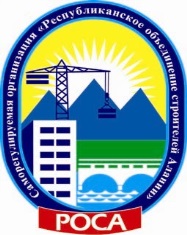 Саморегулируемая организация,основанная на членстве лиц, осуществляющих  строительствоАССОЦИАЦИЯ«Саморегулируемая организация«Республиканское объединение строителей Алания»Россия, Республика Северная Осетия-Алания, г. Владикавказ, ул. Чкалова, д.41 корпус «А», www.npsrorosa.ruрегистрационный номер в государственном реестре саморегулируемых организацийСРО-С-159-25122009С В И Д Е Т Е Л Ь С Т В Оо членстве№_____________________       г. Владикавказ                                                                                                     «_____»______________20 ___ г.          Настоящее Свидетельство выдано:_____________________________________________________________(полное наименование (фамилия имя отчество для и.п.) члена А СРО РОСА, ИНН, ОГРН (ОГРНИП) адрес место нахождения (место регистрации (для и.п.), адрес электронной почты (при наличии)в том, что он является членов Ассоциации «Саморегулируемая организация «Республиканское объединение строителей Алании» (А СРО РОСА) решением Совета А СРО РОСА от «____» _____________ 20__ года №_____ с присвоением регистрационного номера №______ в реестре членов Ассоциации.  Председатель Совета А СРО РОСА                                  _______________                              ___________________                                                                                                                                   (подпись)                                                      (расшифровка подписи)   Генеральный директор А СРО РОСА                              ________________                             ___________________                                                                                                                                   (подпись)                                                      (расшифровка подписи)М.П.Приложение №12к Положению об условиях членства в А СРО РОСАПриложение №12к Положению об условиях членства в А СРО РОСАУгловой штамп организации (фирменный бланк) ___________ № ___________________     (дата)                                      (исходящий номер)В Ассоциацию«Саморегулируемая организация «Республиканское объединение строителей Алании»Заявитель:место нахождения юридического лица:адрес юридического лица:ОГРНИННПриложение №12.1.к Положению об условиях членства в А СРО РОСАПриложение №12.1.к Положению об условиях членства в А СРО РОСАУгловой штамп организации (фирменный бланк) ___________ № ___________________     (дата)                                      (исходящий номер)В Ассоциацию«Саморегулируемая организация «Республиканское объединение строителей Алании»Заявитель:адрес регистрации:адрес фактического место нахождения ИПОГРНИПИННИндивидуальный предприниматель